	Licencjonowani	e zbiorowe	Dodatek dotyczący Ochrony Danych w ramach Usług Online Microsoft	Styczeń 2020 r.Spis treściWprowadzenie	3Właściwy Dodatek dotyczący Ochrony Danych i aktualizacje	3Powiadomienia elektroniczne	3Wcześniejsze wersje	3Objaśnienia i zestawienie zmian	3Definicje	4Postanowienia ogólne	5Przestrzeganie przepisów prawa	5Postanowienia dotyczące Ochrony Danych	5Zakres	5Charakter przetwarzania danych; własność	5Ujawnianie Danych Przetworzonych	6Przetwarzanie Danych Osobowych, RODO	6Bezpieczeństwo danych	8Powiadomienie o Naruszeniu Zabezpieczeń	9Lokalizacja i przekazywanie danych	9Zatrzymywanie i usuwanie danych	9Zobowiązanie Podmiotu Przetwarzającego do Zachowania Poufności	10Powiadomienie i kontrole dotyczące korzystania z usług Podmiotów Podprzetwarzających	10Instytucje edukacyjne	10Umowa kliencka z CJIS	10Partner Biznesowy w rozumieniu ustawy HIPAA	11Ustawa California Consumer Privacy Act (CCPA)	11Kontakt z Microsoft	11Aneks A — Środki bezpieczeństwa	12Załącznik 1 — Powiadomienia	15Usługi Profesjonalne	15Ustawa California Consumer Privacy Act (CCPA)	18Załącznik 2 — Standardowe Klauzule Umowne 
(podmioty przetwarzające)	19Załącznik 3 — Postanowienia wynikające z unijnego ogólnego rozporządzenia o ochronie danych	26WprowadzenieStrony zgadzają się, że niniejszy Dodatek dotyczący Ochrony Danych w ramach Usług Online Microsoft („Dodatek dotyczący Ochrony Danych”) określa ich obowiązki w zakresie przetwarzania i bezpieczeństwa Danych Klientów i Danych Osobowych w związku z Usługami Online. Ponadto strony zgadzają się, że o ile nie zawarto oddzielnej umowy dotyczącej Usług Profesjonalnych, niniejszy Dodatek dotyczący Ochrony Danych reguluje kwestie dotyczące przetwarzania i bezpieczeństwa Danych dotyczących Usług Profesjonalnych. Używanie przez Klienta Produktów Niepochodzących od Microsoft podlega innym postanowieniom, w tym innym postanowieniom dotyczącym prywatności i bezpieczeństwa. W przypadku sprzeczności lub niezgodności między postanowieniami tego Dodatku dotyczącego Ochrony Danych a innymi postanowieniami zawartej przez Klienta umowy licencjonowania zbiorowego (w tym Postanowieniami dotyczącymi Produktów lub Postanowieniami dotyczącymi Usług Online) postanowienia tego Dodatku dotyczącego Ochrony Danych mają charakter rozstrzygający. Postanowienia tego Dodatku dotyczącego Ochrony Danych zastępują wszelkie sprzeczne postanowienia Oświadczenia o ochronie prywatności Microsoft, które w inny sposób mogą mieć zastosowanie do przetwarzania Danych Klienta, Danych Osobowych lub Danych dotyczących Usług Profesjonalnych zdefiniowanych w tym dokumencie. Zgodnie z treścią klauzuli 10 Standardowych Klauzul Umownych zawartych w Załączniku 2 w przypadku sprzeczności między postanowieniami tego Dodatku dotyczącego Ochrony Danych a postanowieniami Standardowych Klauzul Umownych charakter rozstrzygający mają Standardowe Klauzule Umowne.W ramach tego Dodatku dotyczącego Ochrony Danych Microsoft podejmuje zobowiązania względem wszystkich klientów, którzy zawarli umowy licencjonowania zbiorowego. Zobowiązania te są dla Microsoft wiążące w odniesieniu do Klienta niezależnie od (1) wersji Postanowień dotyczących Usług Online, które w inny sposób mają zastosowanie do danej subskrypcji Usług Online, lub (2) jakiejkolwiek innej umowy, której integralną częścią są Postanowienia dotyczące Usług Online.Właściwy Dodatek dotyczący Ochrony Danych i aktualizacjeW przypadku odnowienia lub zakupu przez Klienta nowej subskrypcji Usługi Online zastosowanie mają postanowienia obowiązującego wówczas Dodatku dotyczącego Ochrony Danych i nie ulegną one zmianie przez cały okres obowiązywania uzyskanej przez Klienta subskrypcji takiej Usługi Online. W przypadku wprowadzenia nowych (czyli nieobjętych wcześniej subskrypcją) funkcji, uzupełnień lub powiązanych programów Microsoft może wprowadzić nowe lub zaktualizować istniejące postanowienia w Dodatku dotyczącym Ochrony Danych mającym zastosowanie do używania przez Klienta tych nowych funkcji, uzupełnień lub powiązanych programów.Powiadomienia elektroniczneMicrosoft może przekazywać Klientowi informacje i powiadomienia dotyczące Usług Online drogą elektroniczną, w tym pocztą e-mail, w portalu danej Usługi Online lub we wskazanej przez Microsoft witrynie. Powiadomienie uznaje się za doręczone z dniem udostępnienia go przez Microsoft. Wcześniejsze wersjeNiniejszy Dodatek dotyczący Ochrony Danych i Postanowienia dotyczące Usług Online zawierają postanowienia dotyczące dostępnych w danym momencie Usług Online. Wcześniejsze wersje Dodatku dotyczącego Ochrony Danych i Postanowień dotyczących Usług Online Klient może znaleźć pod adresem https://aka.ms/licensingdocs lub uzyskać od swojego odsprzedawcy lub kierownika ds. klienta ze strony Microsoft.Objaśnienia i zestawienie zmianBrakSpis treści / Postanowienia ogólneDefinicjeTerminy, których poszczególne wyrazy rozpoczynają się wielką literą i które zostały użyte w tym Dodatku dotyczącym Ochrony Danych, ale nie są w nim zdefiniowane, mają znaczenie przypisane im w umowie licencjonowania zbiorowego. W tym Dodatku dotyczącym Ochrony Danych są używane następujące terminy zdefiniowane:Termin „Dane Klienta” oznacza wszelkie dane (w tym pliki zawierające tekst, dźwięki, filmy i obrazy oraz oprogramowanie) przekazane Microsoft przez Klienta (lub w jego imieniu) w wyniku korzystania z Usług Online. Dane Klienta nie obejmują Danych dotyczących Usług Profesjonalnych.„Dane Diagnostyczne” oznaczają dane zebrane lub uzyskane przez Microsoft z oprogramowania zainstalowanego lokalnie przez Klienta w związku z Usługą Online. Dane Diagnostyczne mogą być również określane mianem danych telemetrycznych. Dane Diagnostyczne nie obejmują Danych Klienta, Danych Wygenerowanych przez Usługę ani Danych dotyczących Usług Profesjonalnych.„Wymogi dotyczące Ochrony Danych” oznaczają przepisy RODO, Krajowe Przepisy Prawa Ochrony Danych Przyjęte w Państwach Członkowskich UE/EOG oraz wszelkie przepisy prawa właściwego i inne wymogi prawne dotyczące (a) prywatności i bezpieczeństwa danych oraz (b) używania, zbierania, zatrzymywania, przechowywania, zabezpieczania, ujawniania, przekazywania, usuwania i innego przetwarzania jakichkolwiek Danych Osobowych.„RODO” oznacza Rozporządzenie Parlamentu Europejskiego i Rady (UE) 2016/679 z dnia 27 kwietnia 2016 r. w sprawie ochrony osób fizycznych w związku z przetwarzaniem danych osobowych i w sprawie swobodnego przepływu takich danych oraz uchylenia dyrektywy 95/46/WE (ogólne rozporządzenie o ochronie danych).„Krajowe Przepisy Prawa Ochrony Danych Przyjęte w Państwach Członkowskich UE/EOG” oznaczają wszelkie przepisy prawa wtórnego, które implementują przepisy RODO. „Postanowienia wynikające z RODO” oznaczają postanowienia zawarte w Załączniku 3, na mocy których Microsoft podejmuje wiążące zobowiązania w zakresie przetwarzania Danych Osobowych na mocy art. 28 ogólnego rozporządzenia o ochronie danych.„Dane Osobowe” oznaczają informacje o zidentyfikowanej lub możliwej do zidentyfikowania osobie fizycznej. Możliwa do zidentyfikowania osoba fizyczna to osoba, którą można bezpośrednio lub pośrednio zidentyfikować, w szczególności na podstawie identyfikatora takiego jak imię i nazwisko, numer identyfikacyjny, dane o lokalizacji, identyfikator internetowy lub jeden bądź kilka szczególnych czynników określających fizyczną, fizjologiczną, genetyczną, psychiczną, ekonomiczną, kulturową lub społeczną tożsamość osoby fizycznej. „Dane dotyczące Usług Profesjonalnych” oznaczają wszystkie dane (w tym pliki zawierające tekst, dźwięki, filmy i obrazy oraz oprogramowanie) przekazywane Microsoft przez lub w imieniu Klienta (lub uzyskiwane przez Microsoft z Usług Online na mocy stosownego upoważnienia Klienta) lub w inny sposób uzyskiwane lub przetwarzane przez lub w imieniu Microsoft w ramach umowy Klienta z Microsoft, której celem jest świadczenie Usług Profesjonalnych. Dane dotyczące Usług Profesjonalnych obejmują Dane dotyczące Pomocy Technicznej.„Dane Wygenerowane przez Usługę” oznaczają dane wygenerowane lub uzyskane przez Microsoft w wyniku działania Usługi Online. Dane Wygenerowane przez Usługę nie obejmują Danych Klienta, Danych Diagnostycznych ani Danych dotyczących Usług Profesjonalnych.„Standardowe Klauzule Umowne” oznaczają standardowe klauzule ochrony danych dotyczące przekazywania danych osobowych podmiotom przetwarzającym dane mającym siedzibę w państwach trzecich, które nie zapewniają odpowiedniego stopnia ochrony danych, opisane w art. 46 RODO i potwierdzone decyzją Komisji Europejskiej 2010/87/UE z dnia 5 lutego 2010 r. Standardowe Klauzule Umowne znajdują się w Załączniku 2. „Podmiot Podprzetwarzający” oznacza inne podmioty przetwarzające zaangażowane przez Microsoft do przetwarzania Danych Klienta i Danych Osobowych, w tym podmiot podprzetwarzający Dane Klienta i Dane Osobowe. „Dane dotyczące Pomocy Technicznej” oznaczają wszystkie dane (w tym pliki zawierające tekst, dźwięki, filmy i obrazy oraz oprogramowanie) przekazywane Microsoft przez lub w imieniu Klienta (lub uzyskiwane przez Microsoft z Usług Online na mocy stosownego upoważnienia Klienta) w ramach kontaktu Klienta z Microsoft, którego celem jest uzyskanie pomocy technicznej dotyczącej Usług Online objętych niniejszą umową. Dane dotyczące Pomocy Technicznej stanowią podzbiór Danych dotyczących Usług Profesjonalnych.Terminy, których poszczególne wyrazy rozpoczynają się małą literą i które zostały użyte w tym Dodatku dotyczącym Ochrony Danych, ale nie są w nim zdefiniowane, takie jak „administrator”, „dane osobowe”, „naruszenie ochrony danych osobowych”, „przetwarzanie”, „profilowanie”, „podmiot przetwarzający” i „osoba, której dane dotyczą”, mają takie samo znaczenie jak w art. 4 RODO, bez względu na to, czy RODO ma w danym przypadku zastosowanie. Terminy „podmiot odbierający dane” i „podmiot przekazujący dane” mają znaczenie nadane im w Standardowych Klauzulach Umownych. Spis treści / Postanowienia ogólnePostanowienia ogólnePrzestrzeganie przepisów prawaMicrosoft będzie przestrzegać wszystkich przepisów prawa mających zastosowanie do świadczenia przez Microsoft Usług Online, w tym przepisów prawa w zakresie powiadamiania o naruszeniach bezpieczeństwa oraz Wymogów dotyczących Ochrony Danych. Microsoft nie odpowiada jednak za przestrzeganie jakichkolwiek przepisów prawa mających zastosowanie do Klienta lub branży, w której działa Klient, ale niedotyczących jednocześnie ogółu dostawców usług informatycznych. Microsoft nie określa, czy Dane Klienta zawierają informacje podlegające określonym przepisom prawa. Wszystkie przypadki naruszenia zabezpieczeń podlegają poniższym warunkom Powiadomienia o naruszeniu zabezpieczeń.Klient musi przestrzegać wszelkich przepisów prawa mających zastosowanie do używania przez Klienta Usług Online, w tym przepisów dotyczących danych biometrycznych, poufności komunikacji oraz Wymogów dotyczących Ochrony Danych. Klient odpowiada za ustalenie, czy Usługi Online są odpowiednie do przechowywania i przetwarzania informacji, które podlegają jakimkolwiek szczególnym przepisom prawa lub regulacjom, oraz za używanie Usług Online w sposób zgodny z wiążącymi Klienta obowiązkami prawnymi. Na Kliencie spoczywa obowiązek odpowiadania na wszelkie wnioski osób trzecich w przedmiocie używania przez Klienta Usługi Online, w tym na wnioski dotyczące usunięcia określonych treści na mocy ustawy Digital Millennium Copyright Act i innych przepisów prawa właściwego.Postanowienia dotyczące Ochrony DanychTen punkt Dodatku dotyczącego Ochrony Danych składa się z następujących podpunktów:ZakresCharakter przetwarzania, własnośćUjawnianie Danych PrzetworzonychPrzetwarzanie Danych Osobowych, RODOBezpieczeństwo danychPowiadomienie o Naruszeniu ZabezpieczeńLokalizacja i przekazywanie danychZatrzymywanie i usuwanie danychZobowiązanie podmiotu przetwarzającego do zachowania poufnościPowiadomienie i kontrole dotyczące korzystania z usług podmiotów podprzetwarzającychInstytucje edukacyjneUmowa kliencka z CJISPartner Biznesowy w rozumieniu ustawy HIPAAPostanowienia wynikające z ustawy California Consumer Privacy Act (CCPA)Kontakt z MicrosoftAneks A — Środki bezpieczeństwaZakresPostanowienia tego Dodatku dotyczącego Ochrony Danych mają zastosowanie do wszystkich Usług Online, z wyjątkiem Usług Online wyraźnie wskazanych w Załączniku 1 do Postanowień dotyczących Usług Online jako wyłączone, które to Usługi Online są regulowane postanowieniami dotyczącymi prywatności i bezpieczeństwa określonymi w stosownych Szczególnych postanowieniach dotyczących Usług Online.W przypadku Wersji Zapoznawczych mogą być stosowane mniej zaawansowane lub inne środki ochrony prywatności i środki bezpieczeństwa niż środki typowo stosowane w przypadku Usług Online. O ile nie określono tego inaczej, Klient nie powinien używać Wersji Zapoznawczych do przetwarzania Danych Osobowych ani innych danych podlegających określonym wymogom wynikającym z przepisów prawa. Do Wersji Zapoznawczych nie mają zastosowania następujące postanowienia tego Dodatku dotyczącego Ochrony Danych: Przetwarzanie Danych Osobowych, RODO, Bezpieczeństwo danych, Partner Biznesowy w rozumieniu ustawy HIPAA.Załącznik 1 do Dodatku dotyczącego Ochrony Danych zawiera postanowienia dotyczące prywatności i bezpieczeństwa Danych dotyczących Usług Profesjonalnych, w tym zawartych w nich Danych Osobowych, związane ze świadczeniem Usług Profesjonalnych. Postanowienia tego Dodatku dotyczącego Ochrony Danych nie mają zatem zastosowania do świadczenia Usług Profesjonalnych, o ile postanowienia Załącznika 1 wyraźnie nie stanowią inaczej.Charakter przetwarzania danych; własnośćMicrosoft będzie używać Danych Klienta i Danych Osobowych oraz w inny sposób je przetwarzać wyłącznie (a) w celu świadczenia na rzecz Klienta Usług Online zgodnie z udokumentowanymi instrukcjami Klienta oraz (b) na potrzeby uzasadnionych działań biznesowych Microsoft, z których każde zostało szczegółowo wyszczególnione i opisane poniżej. Zgodnie z umową Klient zachowuje wszelkie prawa, tytuł prawny i interes prawny do Danych Klienta. Microsoft nie uzyskuje żadnych praw do Danych Klienta innych niż prawa udzielone Microsoft przez Klienta w tym punkcie. Niniejszy akapit nie wpływa na prawa Microsoft do oprogramowania lub usług będących przedmiotem licencji udzielonych Klientowi przez Microsoft.Przetwarzanie w celu świadczenia na rzecz Klienta Usług OnlineNa potrzeby tego Dodatku dotyczącego Ochrony Danych „świadczenie” Usług Online obejmuje: udostępnienie możliwości funkcjonalnych zgodnych z licencją, konfiguracją i sposobem użycia przez Klienta i użytkowników Klienta, w tym zapewnienie spersonalizowanej użyteczności, rozwiązywanie problemów (zapobieganie problemom oraz wykrywanie i usuwanie problemów) oraz stałe doskonalenie (instalowanie najnowszych aktualizacji i poprawę produktywności użytkowników, niezawodności, efektywności i bezpieczeństwa).W przypadku świadczenia Usług Online Microsoft nie będzie używać ani w inny sposób przetwarzać Danych Klienta ani Danych Osobowych na potrzeby: (a) profilowania użytkowników, (b) reklamy ani podobnych celów handlowych ani (c) badania rynku w celu opracowania nowych funkcji, usług lub produktów ani na żadne inne potrzeby, chyba że takie używanie lub przetwarzanie jest zgodne z udokumentowanymi instrukcjami Klienta.Przetwarzanie na potrzeby uzasadnionych działań biznesowych MicrosoftNa potrzeby tego Dodatku dotyczącego Ochrony Danych „uzasadnione działania biznesowe Microsoft” obejmują następujące działania, z których każde stanowi zdarzenie związane ze świadczeniem Usług Online na rzecz Klienta: (1) fakturowanie i zarządzanie kontami; (2) rozliczanie wynagrodzeń (na przykład obliczanie prowizji dla pracowników i dodatków motywacyjnych dla partnerów); (3) sprawozdawczość wewnętrzna i modelowanie (na przykład prognozowanie, księgowanie przychodów, planowanie wydajności, realizacja strategii produktowych); (4) zwalczanie oszustw, cyberprzestępczości lub ataków cybernetycznych, które mogą mieć wpływ na Microsoft lub Produkty Microsoft; (5) poprawa podstawowych funkcji związanych z dostępnością, prywatnością lub efektywnością energetyczną oraz (6) sprawozdawczość finansowa i przestrzeganie obowiązków prawnych (z zastrzeżeniem przedstawionych poniżej ograniczeń dotyczących ujawniania).W przypadku przetwarzania na potrzeby swoich uzasadnionych działań biznesowych Microsoft nie będzie używać ani w inny sposób przetwarzać Danych Klienta ani Danych Osobowych na potrzeby: (a) profilowania użytkowników ani (b) reklamy ani podobnych celów handlowych. Ponadto ilekroć Microsoft przetwarza te dane na potrzeby uzasadnionych działań biznesowych, Microsoft będzie przetwarzać je wyłącznie w celach określonych w niniejszym punkcie. Ujawnianie Danych PrzetworzonychMicrosoft nie ujawni Danych Przetworzonych, chyba że ujawnienie takie: (1) nastąpi na podstawie polecenia Klienta, (2) będzie zgodne z postanowieniami Dodatku dotyczącego Ochrony Danych lub (3) będzie wymagane na mocy przepisów prawa. Na potrzeby tego punktu „Dane Przetworzone” oznaczają: (a) Dane Klienta, (b) Dane Osobowe oraz (c) wszelkie inne dane przetwarzane przez Microsoft w związku z Usługą Online, które są informacjami poufnymi Klienta na mocy umowy licencjonowania zbiorowego. Wszelkie przetwarzanie Danych Przetworzonych podlega zobowiązaniu Microsoft do zachowania poufności na mocy umowy licencjonowania zbiorowego. Microsoft nie ujawni Danych Przetworzonych organom ochrony porządku publicznego, chyba że będzie to wymagane na mocy przepisów prawa. Jeśli organ ochrony porządku publicznego zażąda od Microsoft Danych Przetworzonych, Microsoft podejmie próbę skierowania go z takim żądaniem bezpośrednio do Klienta. Jeśli Microsoft zostanie zmuszony do ujawnienia Danych Przetworzonych organowi ochrony porządku publicznego, wówczas niezwłocznie powiadomi o tym fakcie Klienta i przekaże mu kopię takiego żądania, o ile nie zabraniają tego przepisy prawa.Z chwilą otrzymania od jakiejkolwiek innej osoby trzeciej żądania ujawnienia Danych Przetworzonych Microsoft niezwłocznie powiadomi o tym fakcie Klienta, o ile nie zabraniają tego przepisy prawa. O ile przepisy prawa nie stanowią inaczej, Microsoft zobowiązuje się je odrzucać. Jeśli żądanie jest ważne, Microsoft podejmie próbę skierowania osoby trzeciej wysuwającej takie żądanie ujawnienia danych bezpośrednio do Klienta.Microsoft nie zapewni żadnej osobie trzeciej: (a) bezpośredniego, pośredniego, nieograniczonego ani swobodnego dostępu do Danych Przetworzonych; (b) kluczy szyfrowania platformy używanych do ochrony Danych Przetworzonych ani zdolności do złamania takiego szyfrowania ani (c) dostępu do Danych Przetworzonych, jeśli Microsoft będzie mieć świadomość, że dane te mają zostać użyte w celach innych niż wskazane w żądaniu osoby trzeciej. Dążąc do wywiązania się z powyższego zobowiązania, Microsoft może udostępnić danej osobie trzeciej podstawowe informacje kontaktowe Klienta. Przetwarzanie Danych Osobowych, RODOWszystkie przetwarzane przez Microsoft w związku z Usługami Online Dane Osobowe są uzyskiwane jako Dane Klienta, Dane Diagnostyczne lub Dane Wygenerowane przez Usługę. Dane Osobowe przekazywane Microsoft przez lub w imieniu Klienta za pośrednictwem Usług Online to również Dane Klienta. Dane Diagnostyczne lub Dane Wygenerowane przez Usługę mogą zawierać spseudonimizowane identyfikatory, nadal są jednak Danymi Osobowymi. Wszystkie spseudonimizowane (lub zdeidentyfikowane, ale nie zanonimizowane) Dane Osobowe lub Dane Osobowe wyodrębnione z Danych Osobowych są również Danymi Osobowymi. W zakresie, w jakim zgodnie z RODO Microsoft jest podmiotem przetwarzającym lub podmiotem podprzetwarzającym Dane Osobowe, takie przetwarzanie podlega Postanowieniom wynikającym z RODO zawartym w Załączniku 3. Ponadto strony zgadzają się na następujące postanowienia zawarte w tym podpunkcie („Przetwarzanie Danych Osobowych, RODO”):Role i obowiązki podmiotu przetwarzającego i administratoraKlient i Microsoft zgadzają się, że Klient jest administratorem Danych Osobowych, a Microsoft jest podmiotem przetwarzającym te dane, z wyjątkiem sytuacji, (a) w której Klient występuje jako podmiot przetwarzający Dane Osobowe, kiedy to Microsoft jest podmiotem podprzetwarzającym, lub (b) gdy Szczególne postanowienia dotyczące Usług Online lub postanowienia tego Dodatku dotyczącego Ochrony Danych stanowią inaczej. Gdy Microsoft działa jako podmiot przetwarzający lub podprzetwarzający Dane Osobowe, przetwarza wówczas Dane Osobowe wyłącznie na udokumentowane polecenie Klienta. Klient zgadza się, że zawarta przez niego umowa licencjonowania zbiorowego (w tym ten Dodatek dotyczący Ochrony Danych i Postanowienia dotyczące Usług Online), dokumentacja produktu oraz sposób używania i konfigurowania przez Klienta funkcji Usług Online stanowią pełne i ostateczne udokumentowane instrukcje Klienta dla Microsoft w zakresie przetwarzania Danych Osobowych. Informacje na temat używania i konfigurowania Usług Online można znaleźć pod adresem https://docs.microsoft.com/pl-pl/ lub w innej witrynie wskazanej przez Microsoft. Wszelkie dodatkowe lub odmienne instrukcje wymagają zawarcia zgodnie z procedurą wprowadzania zmian w zawartej przez Klienta umowie licencjonowania zbiorowego. W każdym przypadku, w którym obowiązuje RODO i Klient jest podmiotem przetwarzającym, Klient gwarantuje Microsoft, że instrukcje Klienta, w tym wyznaczenie Microsoft jako podmiot przetwarzający lub podmiot podprzetwarzający, zostały zatwierdzone przez odpowiedniego administratora. W zakresie, w jakim Microsoft używa lub w inny sposób przetwarza Dane Osobowe na mocy RODO lub innych Wymogów dotyczących Ochrony Danych w związku z uzasadnionymi działaniami biznesowymi Microsoft, Microsoft będzie niezależnym administratorem danych na potrzeby takiego używania i będzie ponosić odpowiedzialność za przestrzeganie wszystkich właściwych przepisów prawa i obowiązków administratora. Microsoft stosuje zabezpieczenia w celu ochrony przetwarzanych Danych Klienta i Danych Osobowych, w tym danych określonych w tym Dodatku dotyczącym Ochrony Danych oraz w art. 6 ust. 4 RODO.Szczegóły dotyczące przetwarzaniaStrony zgadzają się, że:Przedmiot przetwarzania. Przedmiot przetwarzania jest ograniczony do Danych Osobowych w zakresie powyższego punktu tego Dodatku dotyczącego Ochrony Danych zatytułowanego „Charakter przetwarzania, własność” oraz RODO.Okres przetwarzania. Okres przetwarzania jest zgodny z instrukcjami Klienta i postanowieniami Dodatku dotyczącego Ochrony Danych.Charakter i cel przetwarzania. Charakter i cel przetwarzania polega na świadczeniu Usług Online zgodnie z zawartą przez Klienta umową licencjonowania zbiorowego (jak to opisano w powyższym punkcie tego Dodatku dotyczącego Ochrony Danych zatytułowanym „Charakter przetwarzania, własność”).Kategorie danych. Typy Danych Osobowych przetwarzanych za pomocą Usługi Online obejmują: (i) Dane Osobowe, które Klient umieszcza w Danych Klienta, oraz (ii) dane wyraźnie wskazane w art. 4 RODO, które mogą być zawarte w Danych Diagnostycznych lub Danych Wygenerowanych przez Usługę. Typy Danych Osobowych, które Klient umieszcza w Danych Klienta, mogą być dowolnymi kategoriami Danych Osobowych określonych w zapisach przechowywanych przez Klienta występującego w roli administratora zgodnie z art. 30 RODO, w tym kategoriami Danych Osobowych określonymi w Aneksie 1 do Załącznika 2 — Standardowe Klauzule Umowne (podmioty przetwarzające) dla Dodatku dotyczącego Ochrony Danych. Osoby, których dane dotyczą. Kategorie osób, których dane dotyczą, to przedstawiciele i użytkownicy końcowi Klienta, tacy jak pracownicy, wykonawcy, współpracownicy i klienci, oraz ewentualnie inne kategorie osób, których dane dotyczą, określone w zapisach przechowywanych przez Klienta występującego w roli administratora zgodnie z art. 30 RODO, w tym kategorie osób, których dane dotyczą, wskazane w Aneksie 1 do Załącznika 2 — Standardowe Klauzule Umowne (podmioty przetwarzające) dla Dodatku dotyczącego Ochrony Danych.Prawa osób, których dane dotyczą; pomoc przy wnioskachMicrosoft udostępni Klientowi w sposób zgodny z funkcjonalnością Usług Online oraz rolą Microsoft jako podmiotu przetwarzającego Dane Osobowe osób, których dane dotyczą, możliwość realizacji wniosków osób, których dotyczą dane, o wykonanie ich praw wynikających z RODO. Jeśli Microsoft otrzyma od osoby po stronie Klienta, której dane dotyczą, wniosek o wykonanie jej praw wynikających z RODO w związku z Usługą Online, w przypadku której Microsoft jest podmiotem przetwarzającym lub podmiotem podprzetwarzającym, wówczas Microsoft poprosi taką osobę, której dane dotyczą, o skierowanie takiego wniosku bezpośrednio do Klienta. Klient ponosi odpowiedzialność za odpowiadanie na wszelkie takie wnioski, w tym, jeśli to konieczne, za pomocą funkcjonalności danej Usługi Online. Microsoft uwzględni uzasadnione wnioski Klienta o pomoc Klientowi w udzieleniu odpowiedzi na takie wnioski osoby, której dotyczą dane.Rejestrowanie czynności przetwarzaniaW zakresie, w jakim RODO wymaga od Microsoft zbierania i przechowywania określonych informacji dotyczących Klienta, Klient przekaże Microsoft na żądanie Microsoft takie informacje oraz zapewni ich dokładność i aktualność. Microsoft może udostępnić wszelkie takie informacje organowi nadzorczemu, jeśli jest to wymagane przez RODO.Bezpieczeństwo danychZasady i procedury bezpieczeństwaMicrosoft wdroży oraz będzie utrzymywać odpowiednie zabezpieczenia o charakterze technicznym i organizacyjnym w celu ochrony Danych Klienta i Danych Osobowych przed przypadkowymi lub niezgodnymi z prawem przypadkami uzyskiwania dostępu do nich, ich ujawniania, modyfikacji, utraty lub zniszczenia podczas ich przekazywania, przechowywania lub innego przetwarzania. Te zabezpieczenia będą opisane w Zasadach Zabezpieczeń Microsoft. Microsoft udostępni Klientowi wszelkie takie zasady wraz z opisami istniejących mechanizmów kontroli bezpieczeństwa dotyczących danej Usługi Online oraz innymi informacjami zasadnie wymaganymi przez Klienta w związku z procedurami i zasadami bezpieczeństwa Microsoft. Ponadto środki te będą zgodne z wymaganiami określonymi w normach ISO 27001, ISO 27002 oraz ISO 27018. Każda Podstawowa Usługa Online jest także zgodna ze standardami kontroli i normami wskazanymi w tabeli w Załączniku 1 do Postanowień dotyczących Usług Online oraz wdraża i stosuje zabezpieczenia określone w Aneksie A w celu ochrony Danych Klienta.Microsoft może w dowolnym momencie dodać normy branżowe lub rządowe. Microsoft nie usunie norm ISO 27001, ISO 27002, ISO 27018 ani standardów lub norm w tabeli w Załączniku 1 do Postanowień dotyczących Usług Online, chyba że normy te nie są już stosowane w branży i zostały ewentualnie zastąpione.Obowiązki KlientaKlient ponosi wyłączną odpowiedzialność za ustalenie w niezależny sposób, czy środki techniczne i organizacyjne dotyczące Usługi Online spełniają wymagania Klienta, w tym pozwalają wykonać obowiązki Klienta w zakresie bezpieczeństwa na mocy właściwych Wymogów dotyczących Ochrony Danych. Klient przyznaje i zgadza się, że (uwzględniając stan wiedzy technicznej, koszt wdrażania oraz charakter, zakres, kontekst i cele przetwarzania Danych Osobowych, a także ryzyko, jakie stwarza ono dla poszczególnych osób) procedury i zasady bezpieczeństwa wdrożone i utrzymywane przez Microsoft zapewniają stopień bezpieczeństwa odpowiadający ryzyku związanemu z Danymi Osobowymi administrowanymi przez Klienta. Klient jest odpowiedzialny za wdrażanie i utrzymywanie środków ochrony prywatności i zabezpieczeń dla pochodzących od Klienta składników lub elementów sterujących (np. urządzeń wyposażonych w Microsoft Intune lub w ramach aplikacji lub maszyny wirtualnej Microsoft Azure Klienta).Kontrola przestrzegania postanowieńMicrosoft przeprowadzi audyty zabezpieczeń komputerów, środowiska informatycznego i fizycznych centrów przetwarzania danych używanych przez Microsoft do przetwarzania Danych Klienta i Danych Osobowych w następujący sposób:Jeśli standard lub norma zakładają przeprowadzanie audytów, audyt zostanie przeprowadzony przynajmniej raz w roku.Każdy audyt zostanie przeprowadzony zgodnie ze standardami i przepisami urzędu regulacyjnego lub akredytacyjnego dla każdego obowiązującego standardu lub normy.Każdy audyt zostanie przeprowadzony przez wykwalifikowanych, niezależnych audytorów zewnętrznych wybranych i opłaconych przez Microsoft.Wyniki audytu zostaną ujęte w formie raportu z audytu („Raport z Audytu Microsoft”), który Microsoft udostępni pod adresem https://servicetrust.microsoft.com/ lub w innym miejscu wskazanym przez Microsoft. Raport z Audytu Microsoft stanowi Informacje Poufne Microsoft i jednoznacznie przedstawi wszelkie istotne odkrycia poczynione przez audytora. Microsoft bezzwłocznie wyeliminuje problemy wskazane w Raporcie z Audytu Microsoft zgodnie z zaleceniami audytora. Na wniosek Klienta Microsoft udostępni Klientowi każdy Raport z Audytu Microsoft. Raport z Audytu Microsoft podlega ograniczeniom Microsoft i audytora dotyczącym poufności i rozpowszechniania.W zakresie, w jakim wymagania Klienta dotyczące audytu na mocy Standardowych Klauzul Umownych lub Wymogów dotyczących Ochrony Danych nie mogą być zasadnie spełnione za pomocą raportów z audytu, dokumentacji lub informacji o zgodności, które Microsoft udostępnia swoim klientom, Microsoft bezzwłocznie zareaguje na dodatkowe instrukcje klienta dotyczące audytu. Przed rozpoczęciem audytu Klient i Microsoft wspólnie uzgodnią zakres, termin, czas trwania, wymagania dotyczące kontroli i dowodów oraz opłaty z tytułu audytu, o ile wspomniany wymóg uzgodnienia nie przyczyni się do nieuzasadnionego nadmiernego opóźnienia audytu przez Microsoft. W zakresie niezbędnym do przeprowadzenia audytu Microsoft udostępni systemy przetwarzania, placówki i dokumentację pomocniczą związaną z przetwarzaniem Danych Klientów i Danych Osobowych przez Microsoft, podmioty stowarzyszone Microsoft i Podmioty Podprzetwarzające Microsoft. Wspomniany audyt zostanie przeprowadzony w regularnych godzinach pracy i przy zachowaniu odpowiednich procedur poufności przez niezależną, akredytowaną firmę audytorską będącą osobą trzecią. O audycie takim Microsoft otrzyma powiadomienie z należytym wyprzedzeniem. Ani Klient, ani audytor nie będą mieć dostępu do żadnych danych pochodzących od innych klientów Microsoft ani do systemów i placówek Microsoft, które nie są związane z Usługami Online. Klient ponosi odpowiedzialność za wszelkie koszty i opłaty związane z takim audytem, w tym wszelkie uzasadnione koszty i opłaty za cały czas, jaki Microsoft przeznacza na taki audyt (oprócz stawek za usługi świadczone przez Microsoft). Jeśli wygenerowany w wyniku przeprowadzonego przez Klienta audytu raport zawiera jakiekolwiek ustalenia dotyczące istotnych niezgodności, Klient udostępni Microsoft taki raport z audytu, a Microsoft bezzwłocznie usunie wszelkie takie istotne niezgodności.Jeśli obowiązują Standardowe Klauzule Umowne, wówczas niniejszy punkt stanowi dodatek do Punktu 5 akapitu f oraz Punktu 12 akapitu 2 Standardowych Klauzul Umownych. Żadne zawarte w tym punkcie Dodatku dotyczącego Ochrony Danych postanowienie nie zmienia ani nie modyfikuje Standardowych Klauzul Umownych ani Postanowień wynikających z RODO ani nie wpływa na prawa jakiegokolwiek organu nadzorczego lub jakiejkolwiek osoby, której dane dotyczą, należne im na mocy Standardowych Klauzul Umownych lub Wymogów dotyczących Ochrony Danych. Microsoft Corporation jest zamierzonym beneficjentem zewnętrznym uprawnień przewidzianych w niniejszym punkcie.Powiadomienie o Naruszeniu ZabezpieczeńJeśli Microsoft dowie się o naruszeniu zabezpieczeń prowadzącym do przypadkowego lub niezgodnego z prawem zniszczenia, utraty, zmiany, nieupoważnionego ujawnienia lub uzyskania dostępu do Danych Klienta lub Danych Osobowych podczas ich przetwarzania przez Microsoft (każde z osobna zwane „Naruszeniem Zabezpieczeń”), wówczas Microsoft natychmiast i bez zbędnej zwłoki (1) powiadomi Klienta o Naruszeniu Zabezpieczeń, (2) zbada dany przypadek Naruszenia Zabezpieczeń i przekaże Klientowi szczegółowe informacje na jego temat oraz (3) podejmie odpowiednie kroki w celu ograniczenia jego skutków i do zminimalizowania ewentualnych szkód wynikających z takiego Naruszenia Zabezpieczeń.Powiadomienia o Naruszeniach Zabezpieczeń będą przekazywane administratorom po stronie Klienta w sposób wybrany przez Microsoft, w tym pocztą elektroniczną. Klient ponosi wyłączną odpowiedzialność za zapewnienie, żeby administratorzy po jego stronie zamieszczali w poszczególnych odnośnych portalach Usług Online aktualne i dokładne informacje kontaktowe. Klient ponosi wyłączną odpowiedzialność za wypełnianie swoich obowiązków w ramach mających zastosowanie do Klienta przepisów dotyczących powiadamiania o naruszeniu zabezpieczeń oraz za wypełnianie wszelkich obowiązków w zakresie powiadamiania osób trzecich w związku z jakimkolwiek Naruszeniem Zabezpieczeń.Microsoft podejmie uzasadnione starania w celu udzielenia Klientowi pomocy w wypełnieniu jego obowiązków wynikających z art. 33 RODO, innego prawa właściwego lub obowiązujących przepisów w zakresie powiadomienia właściwego organu nadzorczego oraz osób, których dane dotyczą, o takim Naruszeniu Zabezpieczeń.Zgłoszenie przez Microsoft przypadku lub reakcja Microsoft na przypadek Naruszenia Zabezpieczeń na mocy postanowień tego punktu nie stanowi potwierdzenia przez Microsoft przyjęcia na siebie jakiejkolwiek winy lub odpowiedzialności za takie Naruszenie Zabezpieczeń.Klient musi bezzwłocznie informować Microsoft o wszelkich potencjalnych przypadkach niewłaściwego korzystania z kont lub poświadczeń uwierzytelniających oraz o wszelkich naruszeniach zabezpieczeń związanych z którąkolwiek z Usług Online.Lokalizacja i przekazywanie danychPrzekazywanie danychZ wyjątkiem przypadków opisanych w innych postanowieniach Dodatku dotyczącego Ochrony Danych, Dane Klienta i Dane Osobowe przetwarzane w imieniu Klienta przez Microsoft mogą być przekazywane do Stanów Zjednoczonych oraz przechowywane i przetwarzane w Stanach Zjednoczonych lub w dowolnym innym kraju, w którym Microsoft lub Podmioty Podprzetwarzające Microsoft prowadzą działalność. Klient wyznacza Microsoft do przekazywania Danych Klienta lub Danych Osobowych do któregokolwiek z tych krajów oraz do przechowywania i przetwarzania Danych Klienta i Danych Osobowych w celu świadczenia Usług Online. O ile Klient nie zrezygnuje ze Standardowych Klauzul Umownych, wszystkie przypadki przekazywania Danych Klienta poza Unię Europejską, Europejski Obszar Gospodarczy i Szwajcarię przez Podstawowe Usługi Online będą podlegać Standardowym Klauzulom Umownym zawartym w Załączniku 3.Microsoft będzie przestrzegać wymagań określonych w przepisach prawa ochrony danych przyjętych w krajach Europejskiego Obszaru Gospodarczego i Szwajcarii w zakresie zbierania, używania, przekazywania, zatrzymywania i innego przetwarzania Danych Osobowych. Wszystkie przypadki przekazywania Danych Osobowych do państwa trzeciego lub organizacji międzynarodowej będą odpowiednio zabezpieczone zgodnie z art. 46 RODO oraz że takie przekazywanie i zabezpieczenia będą udokumentowane zgodnie z art. 30 ust. 2 RODO.Ponadto Microsoft ma certyfikat Programu Tarcza Prywatności UE-USA i Szwajcaria-USA — Privacy Shield Framework. Ilekroć Microsoft stwierdzi, że nie może już wypełniać swoich obowiązków w zakresie zapewnienia poziomu ochrony wymaganego przez porozumienia Privacy Shield, powiadomi Klienta o tym fakcie.Miejsce przechowywania Danych magazynowanych KlientaW przypadku Podstawowych Usług Online Microsoft będzie przechowywać Dane magazynowane Klienta w określonych głównych obszarach geograficznych (z których każdy zwany jest dalej „Obszarem”) zgodnie z postanowieniami Załącznika 1 do Postanowień dotyczących Usług Online.Microsoft nie kontroluje ani nie ogranicza regionów, z których Klient lub użytkownicy końcowi Klienta mają możliwość uzyskiwania dostępu do Danych Klienta lub ich przenoszenia.Zatrzymywanie i usuwanie danychW okresie obowiązywania swojej subskrypcji Klient zawsze może uzyskiwać dostęp do Danych Klienta przechowywanych w danej Usłudze Online, wyodrębniać je i usuwać.Z pominięciem przypadków dotyczących wersji próbnych i usług LinkedIn Microsoft zatrzyma Dane Klienta zapisane w Usługach Online na koncie o ograniczonej funkcjonalności przez 90 dni od daty wygaśnięcia lub wypowiedzenia uzyskanej przez Klienta subskrypcji w celu umożliwienia Klientowi odzyskania danych. Po upływie tego 90-dniowego okresu zatrzymania Microsoft wyłączy konto Klienta i usunie Dane Klienta i Dane Osobowe w ciągu dodatkowych 90 dni, chyba że na mocy przepisów prawa właściwego dozwolone lub wymagane jest zatrzymanie tych danych lub Microsoft jest do tego upoważniony na mocy tego Dodatku dotyczącego Ochrony Danych.Usługa Online może nie umożliwiać zatrzymywania ani wyodrębniania oprogramowania przekazanego przez Klienta. Microsoft nie ponosi odpowiedzialności za usunięcie Danych Klienta lub Danych Osobowych zgodnie z procedurą określoną w niniejszym punkcie.Zobowiązanie Podmiotu Przetwarzającego do Zachowania PoufnościMicrosoft zapewni, że personel Microsoft zajmujący się przetwarzaniem Danych Klienta i Danych Osobowych (i) będzie przetwarzać takie dane wyłącznie na polecenie Klienta lub w sposób opisany w tym Dodatku dotyczącego Ochrony Danych oraz (ii) będzie zobowiązany do zachowania w poufności i zabezpieczenia wszelkich takich danych nawet po zakończeniu okresu zatrudnienia. Microsoft przeprowadza dla swoich pracowników mających dostęp do Danych Klienta i Danych Osobowych okresowe, obowiązkowe szkolenia i kampanie informacyjne w zakresie bezpieczeństwa i prywatności danych zgodnie ze stosownymi Wymogami dotyczącymi Ochrony Danych i standardami branżowymi.Powiadomienie i kontrole dotyczące korzystania z usług Podmiotów PodprzetwarzającychMicrosoft może zaangażować osoby trzecie do świadczenia w swoim imieniu określonych usług ograniczonych lub dodatkowych. Klient wyraża zgodę na zaangażowanie tych osób trzecich oraz Podmiotów Stowarzyszonych Microsoft jako Podmiotów Podprzetwarzających. Powyższe upoważnienia stanowią wcześniejszą pisemną zgodę Klienta na zlecenie przez Microsoft podwykonania przetwarzania Danych Klienta i Danych Osobowych, jeśli taka zgoda jest wymagana na mocy Standardowych Klauzul Umownych lub Postanowień wynikających z RODO. Microsoft ponosi odpowiedzialność za przestrzeganie przez Podmioty Podprzetwarzające Microsoft obowiązków Microsoft wynikających z tego Dodatku dotyczącego Ochrony Danych. Microsoft udostępnia informacje o Podmiotach Podprzetwarzających w witrynie Microsoft. Zatrudniając jakikolwiek Podmiot Podprzetwarzający, Microsoft zapewni na mocy pisemnej umowy, że ten Podmiot Podprzetwarzający będzie mógł uzyskiwać dostęp do Danych Klienta lub Danych Osobowych i używać ich wyłącznie w celu świadczenia usług zleconych mu przez Microsoft i nie będzie mógł korzystać z Danych Klienta ani Danych Osobowych w żadnym innym celu. Microsoft zapewni, że Podmioty Podprzetwarzające są związane pisemnymi umowami wymagającymi od nich zapewnienia co najmniej tego samego stopnia ochrony danych, jaki jest wymagany od Microsoft na mocy tego Dodatku dotyczącego Ochrony Danych. Microsoft zgadza się nadzorować Podmioty Podprzetwarzające w celu zapewnienia, że wspomniane zobowiązania umowne zostaną dotrzymane.Microsoft może zatrudniać nowe Podmioty Podprzetwarzające. Microsoft powiadomi Klienta (aktualizując informacje w witrynie i zapewniając Klientowi mechanizm otrzymywania powiadomień o danej aktualizacji) o zaangażowaniu nowego Podmiotu Podprzetwarzającego na co najmniej sześć miesięcy przed udzieleniem temu Podmiotowi Podprzetwarzającemu dostępu do Danych Klienta. Ponadto Microsoft powiadomi Klienta (aktualizując informacje w witrynie i zapewniając Klientowi mechanizm otrzymywania powiadomień o danej aktualizacji) o zaangażowaniu nowego Podmiotu Podprzetwarzającego na co najmniej 14 dni przed udzieleniem temu Podmiotowi Podprzetwarzającemu dostępu do Danych Osobowych innych niż Dane Osobowe zawarte w Danych Klienta.Jeśli Klient nie zaakceptuje nowego Podmiotu Podprzetwarzającego, wówczas Klient może wypowiedzieć każdą subskrypcję danej Usługi Online bez konieczności zapłaty kary umownej, o ile przed upływem stosownego okresu wypowiedzenia prześle stosowne pisemne wypowiedzenie. Klient może dołączyć do wypowiedzenia wyjaśnienie przyczyn takiego braku akceptacji, aby umożliwić Microsoft ponowną ocenę nowego Podmiotu Podprzetwarzającego na bazie przesłanych zastrzeżeń. Jeśli dana Usługa Online stanowi część pakietu (lub podobnego rodzaju pojedynczego zakupu usług), wówczas takie wypowiedzenie ma zastosowanie do całego pakietu usług. Po wejściu w życie wypowiedzenia Microsoft nie będzie uwzględniać w kolejnych fakturach dla Klienta lub odsprzedawcy Klienta wypowiedzianej subskrypcji Usługi Online.Instytucje edukacyjneJeśli Klient jest placówką lub instytucją edukacyjną podlegającą przepisom ustawy o prawach rodzin do edukacji i ochrony prywatności (§ 1232g Tytułu 20 Kodeksu Stanów Zjednoczonych, FERPA), Microsoft zgadza się, że na potrzeby tego Dodatku dotyczącego Ochrony Danych Microsoft jest „urzędnikiem szkoły” mającym „uzasadnione interesy edukacyjne” w Danych Klienta, ponieważ terminy te zostały określone w przepisach FERPA oraz we wdrażających je przepisach wykonawczych, a Microsoft zobowiązuje się przestrzegać ograniczeń i wymogów nałożonych na urzędników szkoły w punkcie 34 CFR 99.33(a).Klient przyjmuje do wiadomości, że Microsoft może posiadać ograniczone dane kontaktowe uczniów Klienta i ich rodziców lub może nie posiadać ich wcale. W związku z powyższym Klient odpowiada za uzyskanie wszelkich wymaganych przepisami prawa właściwego zgód rodziców na używanie w jakikolwiek sposób Usług Online przez użytkowników końcowych oraz za przekazanie w imieniu Microsoft uczniom (lub, w przypadku uczniów poniżej 18 roku życia i nie uczęszczających na zajęcia w szkole policealnej, ich rodzicom) powiadomienia o każdym ewentualnym nakazie sądowym lub prawomocnie wydanym wezwaniu do ujawnienia Danych Klienta znajdujących się w posiadaniu Microsoft, jeśli wymagają tego w takim przypadku przepisy prawa właściwego.Umowa kliencka z CJISMicrosoft świadczy określone usługi chmurowe dla rządu („Usługi Objęte Zasadami”) zgodnie z Zasadami bezpieczeństwa określonymi przez Wydział Informacji Kryminalnych FBI („CJIS”) („Zasady CJIS”). Zasady CJIS regulują używanie i przekazywanie informacji kryminalnych. Postanowieniami właściwymi dla wykładni kwestii dotyczących wszystkich świadczonych przez Microsoft Usług Objętych Zasadami CJIS są postanowienia umowy klienckiej z CJIS zamieszczone pod adresem: http://aka.ms/CJISCustomerAgreement.Partner Biznesowy w rozumieniu ustawy HIPAAJeśli Klient jest „podmiotem objętym przepisami” lub „partnerem biznesowym” i korzysta z „chronionych informacji o zdrowiu” w ramach Danych Klienta (zgodnie z definicjami tych terminów zawartymi w punkcie 45 CFR § 160.103), zawarcie przez Klienta umowy licencjonowania zbiorowego obejmuje zawarcie przez niego Umowy z Partnerem Biznesowym w rozumieniu ustawy HIPAA („Umowa BAA”), której pełny tekst określa objęte nią Usługi Online oraz jest dostępny pod adresem http://aka.ms/BAA. Aby zrezygnować z zawarcia Umowy BAA, Klient musi wysłać do Microsoft pisemne powiadomienie zawierające następujące informacje (na mocy zawartej przez Klienta umowy licencjonowania zbiorowego):pełną nazwę prawną Klienta i ewentualnych rezygnujących Podmiotów Stowarzyszonych Klienta orazinformacje identyfikujące umowę licencjonowania zbiorowego, której dotyczy rezygnacja (jeśli Klient jest stroną więcej niż jednej umowy licencjonowania zbiorowego).Ustawa California Consumer Privacy Act (CCPA)Jeśli Microsoft przetwarza Dane Osobowe w zakresie ustawy CCPA, Microsoft podejmuje wobec Klienta następujące dodatkowe zobowiązania. Microsoft będzie przetwarzać Dane Klienta i Dane Osobowe w imieniu Klienta oraz nie zatrzyma, nie użyje i nie ujawni tych danych w żadnym innym celu niż cele określone w tym Dodatku dotyczącym Ochrony Danych oraz w sposób inny niż dozwolony przez przepisy ustawy CCPA, w tym na mocy jakichkolwiek wyłączeń dotyczących „sprzedaży”. W żadnym przypadku Microsoft nie sprzeda takich danych. Niniejsze postanowienia wynikające z ustawy CCPA nie ograniczają żadnych zobowiązań dotyczących ochrony danych podjętych przez Microsoft wobec Klienta w Dodatku dotyczącym Ochrony Danych lub innej umowie zawartej między Microsoft a Klientem.Kontakt z MicrosoftJeśli Klient uważa, że Microsoft nie wypełnia swoich zobowiązań dotyczących ochrony prywatności lub bezpieczeństwa, Klient może skontaktować się z obsługą klienta lub skorzystać z formularza internetowego do kontaktu z Microsoft w sprawach związanych z prywatnością dostępnego pod adresem http://go.microsoft.com/?linkid=9846224. Adres korespondencyjny Microsoft: Prywatność usługi Microsoft EnterpriseMicrosoft CorporationOne Microsoft WayRedmond, Washington 98052, USAPrzedstawicielem ds. ochrony danych ze strony Microsoft odpowiedzialnym za Europejski Obszar Gospodarczy oraz Szwajcarię jest spółka Microsoft Ireland Operations Limited. Przedstawiciel ds. prywatności w Microsoft Ireland Operations Limited jest dostępny pod następującym adresem:Microsoft Ireland Operations, Ltd.Attn: Data ProtectionOne Microsoft PlaceSouth County Business ParkLeopardstownDublin 18, D18 P521, IrelandSpis treści / Postanowienia ogólneAneks A — Środki bezpieczeństwaMicrosoft wdrożył i utrzyma w odniesieniu do Danych Klienta w Podstawowych Usługach Online wymienione niżej środki bezpieczeństwa, które w połączeniu ze zobowiązaniami w zakresie bezpieczeństwa zawartymi w tym Dodatku dotyczącym Ochrony Danych (w tym w Postanowieniach wynikających z RODO) określają jedyny zakres odpowiedzialności Microsoft z tytułu bezpieczeństwa tych danych.Spis treści / Postanowienia ogólneZałącznik 1 — PowiadomieniaUsługi ProfesjonalneŚwiadczenie Usług Profesjonalnych podlega poniższym „Postanowieniom dotyczącym Usług Profesjonalnych”. Jeśli jednak Usługi Profesjonalne są świadczone na podstawie odrębnej umowy, wówczas do Usług profesjonalnych mają zastosowanie postanowienia takiej odrębnej umowy.Usługi Profesjonalne, których dotyczy niniejsze Powiadomienie, nie stanowią Usług Online, a pozostałe Postanowienia dotyczące Usług Online nie mają zastosowania, o ile poniższe Postanowienia dotyczące Usług Online i Dodatek dotyczący Ochrony Danych wyraźnie nie stanowią inaczej.Przetwarzanie Danych dotyczących Usług Profesjonalnych; własnośćMicrosoft będzie używać Danych dotyczących Usług Profesjonalnych oraz w inny sposób je przetwarzać wyłącznie (a) w celu świadczenia na rzecz Klienta Usług Profesjonalnych zgodnie z udokumentowanymi instrukcjami Klienta oraz (b) na potrzeby uzasadnionych działań biznesowych Microsoft, z których każde zostało szczegółowo wyszczególnione i opisane poniżej. Zgodnie z ustaleniami między stronami Klient zachowuje wszelkie prawa do Danych dotyczących Usług Profesjonalnych. W odniesieniu do Danych dotyczących Usług Profesjonalnych Microsoft nie uzyskuje żadnych innych praw poza prawami udzielonymi Microsoft przez Klienta na potrzeby świadczenia Klientowi Usług Profesjonalnych. Niniejszy akapit nie wpływa na prawa Microsoft do oprogramowania lub usług będących przedmiotem licencji udzielonych Klientowi przez Microsoft.Przetwarzanie w celu świadczenia na rzecz Klienta Usług ProfesjonalnychNa potrzeby tego Dodatku dotyczącego Ochrony Danych „świadczenie” Usług Profesjonalnych obejmuje: świadczenie Usług Profesjonalnych, w tym zapewnienie pomocy technicznej, profesjonalne planowanie, doradztwo, udzielanie wskazówek, migracje danych, wdrożenia oraz usługi tworzenia rozwiązań lub oprogramowania; rozwiązywanie problemów (zapobieganie problemom oraz wykrywanie, badanie, łagodzenie skutków i eliminowanie problemów, w tym przypadków Naruszenia Zabezpieczeń); orazciągłe doskonalenie produktów i usług (aktualizacja usług profesjonalnych, w tym instalowanie najnowszych aktualizacji oraz poprawa niezawodności, efektywności, jakości i bezpieczeństwa takich usług). W przypadku świadczenia Usług Profesjonalnych Microsoft nie będzie używać ani w inny sposób przetwarzać Danych dotyczących Usług Profesjonalnych na potrzeby: (a) profilowania użytkowników, (b) reklamy ani podobnych celów handlowych ani (c) badania rynku w celu opracowania nowych funkcji, usług lub produktów ani na żadne inne potrzeby, chyba że takie używanie lub przetwarzanie jest zgodne z udokumentowanymi instrukcjami Klienta. Przetwarzanie na potrzeby uzasadnionych działań biznesowych MicrosoftNa potrzeby tego Dodatku dotyczącego Ochrony Danych „uzasadnione działania biznesowe Microsoft” obejmują: (1) fakturowanie i zarządzanie kontami; (2) rozliczanie wynagrodzeń (na przykład obliczanie prowizji dla pracowników); (3) sprawozdawczość wewnętrzna i modelowanie (na przykład prognozowanie, księgowanie przychodów, planowanie wydajności, realizacja strategii produktowych); (4) zwalczanie oszustw, cyberprzestępczości lub ataków cybernetycznych, które mogą mieć wpływ na Microsoft lub Produkty Microsoft; (5) poprawa podstawowych funkcji związanych z dostępnością, prywatnością lub efektywnością energetyczną oraz (6) sprawozdawczość finansowa i przestrzeganie obowiązków prawnych (z zastrzeżeniem przedstawionych poniżej ograniczeń dotyczących ujawniania), z których każde stanowi zdarzenie związane ze świadczeniem Usług Online na rzecz Klienta.W przypadku przetwarzania na potrzeby swoich uzasadnionych działań biznesowych Microsoft nie będzie używać ani w inny sposób przetwarzać Danych dotyczących Usług Profesjonalnych na potrzeby: (a) profilowania użytkowników ani (b) reklamy ani podobnych celów handlowych. Ujawnianie Danych dotyczących Usług ProfesjonalnychPunkt „Ujawnianie Danych Przetworzonych” w sekcji zatytułowanej „Postanowienia dotyczące Ochrony Danych” w Postanowieniach dotyczących Usług Online ma zastosowanie do zawartej z Klientem umowy o świadczenie Usług Profesjonalnych w odniesieniu do Danych dotyczących Usług Profesjonalnych.Przetwarzanie Danych Osobowych, RODODane Osobowe przekazywane Microsoft przez Klienta lub w jego imieniu w ramach umowy, której celem jest świadczenie Usług Profesjonalnych, także są Danymi dotyczącymi Usług Profesjonalnych. W zakresie, w jakim zgodnie z RODO Microsoft jest podmiotem przetwarzającym lub podmiotem podprzetwarzającym Dane Osobowe, takie przetwarzanie podlega Postanowieniom wynikającym z RODO zawartym w Załączniku 3. Ponadto strony zgadzają się na następujące postanowienia zawarte w tym podpunkcie („Przetwarzanie danych osobowych, RODO”):Role i obowiązki podmiotu przetwarzającego i administratoraKlient i Microsoft zgadzają się, że Klient jest administratorem Danych Osobowych, w tym Danych dotyczących Usług Profesjonalnych, a Microsoft jest podmiotem przetwarzającym, z wyjątkiem sytuacji, (a) w której Klient występuje jako podmiot przetwarzający Dane Osobowe, kiedy to Microsoft jest podmiotem podprzetwarzającym, lub (b) gdy Postanowienia dotyczące Usług Profesjonalnych stanowią inaczej. Gdy Microsoft działa jako podmiot przetwarzający lub podprzetwarzający Dane Osobowe, przetwarza wówczas Dane Osobowe wyłącznie na udokumentowane polecenie Klienta. Klient zgadza się, że zawarta przez niego umowa licencjonowania zbiorowego (w tym Dodatek dotyczący Ochrony Danych i Postanowienia dotyczące Usług Online) oraz każda uzgodniona między stronami specyfikacja usług stanowią pełne i ostateczne udokumentowane instrukcje Klienta dla Microsoft w zakresie przetwarzania Danych Osobowych zawartych w Danych dotyczących Usług Profesjonalnych. Wszelkie dodatkowe lub odmienne instrukcje muszą być uzgadniane zgodnie z procedurą wprowadzania zmian w zawartej przez Klienta umowie licencjonowania zbiorowego lub uzgodnionej specyfikacji usług. W każdym przypadku, w którym obowiązuje RODO i Klient jest podmiotem przetwarzającym, Klient gwarantuje Microsoft, że instrukcje Klienta, w tym wyznaczenie Microsoft jako podmiot przetwarzający lub podmiot podprzetwarzający, zostały zatwierdzone przez odpowiedniego administratora.W zakresie, w jakim Microsoft używa lub w inny sposób przetwarza Dane dotyczące Usług Profesjonalnych na mocy RODO lub innych Wymogów dotyczących Ochrony Danych w związku z uzasadnionymi działaniami biznesowymi Microsoft, Microsoft będzie niezależnym administratorem danych na potrzeby takiego używania i będzie ponosić odpowiedzialność za przestrzeganie wszystkich właściwych przepisów prawa i obowiązków administratora. Microsoft stosuje zabezpieczenia w celu ochrony przetwarzanych Danych dotyczących Usług Profesjonalnych, w tym danych określonych w tym Dodatku dotyczącym Ochrony Danych oraz w art. 6 ust. 4 RODO.Szczegóły dotyczące przetwarzaniaStrony zgadzają się, że:Przedmiot przetwarzania. Przedmiot przetwarzania jest ograniczony do Danych Osobowych w zakresie powyższego punktu tych Postanowień dotyczących Usług Profesjonalnych zatytułowanego „Przetwarzanie Danych dotyczących Usług Profesjonalnych, własność” oraz RODO.Okres przetwarzania. Okres przetwarzania jest zgodny z instrukcjami Klienta i tymi Postanowieniami dotyczącymi Usług Profesjonalnych. Charakter i cel przetwarzania. Charakter i cel przetwarzania polega na świadczeniu Usług Profesjonalnych zgodnie z zawartą przez Klienta umową licencjonowania zbiorowego i stosowną specyfikacją usług (jak to opisano w powyższym punkcie tych Postanowień dotyczących Usług Profesjonalnych zatytułowanym „Przetwarzanie Danych dotyczących Usług Profesjonalnych; własność”). Kategorie danych. Typy Danych Osobowych przetwarzanych w związku ze świadczeniem Usług Profesjonalnych obejmują (i) Dane Osobowe, które Klient umieszcza w Danych dotyczących Usług Profesjonalnych; oraz (ii) dane wyraźnie wskazane w art. 4 RODO. Typy Danych Osobowych, które Klient umieszcza w Danych dotyczących Usług Profesjonalnych, mogą być dowolnymi kategoriami Danych Osobowych określonych w zapisach przechowywanych przez Klienta występującego w roli administratora zgodnie z art. 30 RODO, w tym kategoriami Danych Osobowych określonymi w Aneksie 1 do Załącznika 2 — Standardowe Klauzule Umowne (podmioty przetwarzające) dla Dodatku dotyczącego Ochrony Danych.Osoby, których dane dotyczą. Kategorie osób, których dane dotyczą, to przedstawiciele i użytkownicy końcowi Klienta, tacy jak pracownicy, wykonawcy, współpracownicy i klienci, oraz ewentualnie inne kategorie osób, których dane dotyczą, określone w zapisach przechowywanych przez Klienta występującego w roli administratora zgodnie z art. 30 RODO, w tym kategorie osób, których dane dotyczą, wskazane w Aneksie 1 do Załącznika 2 — Standardowe Klauzule Umowne (podmioty przetwarzające) dla Dodatku dotyczącego Ochrony Danych.Prawa osób, których dane dotyczą; pomoc przy wnioskachW przypadku Danych dotyczących Usług Profesjonalnych, które Klient przechowuje w ramach Usług Online, Microsoft będzie przestrzegać obowiązków określonych w punkcie „Prawa osób, których dane dotyczą; pomoc przy wnioskach” zawartym w punkcie zatytułowanym „Postanowienia dotyczące Ochrony Danych” w Dodatku dotyczącym Ochrony Danych. W przypadku pozostałych Danych dotyczących Usług Profesjonalnych Microsoft usunie albo zwróci wszystkie kopie Danych dotyczących Usług Profesjonalnych zgodnie z postanowieniami punktu „Usunięcie albo zwrot danych” poniżej.Rejestrowanie czynności przetwarzaniaW zakresie, w jakim RODO wymaga od Microsoft zbierania i przechowywania określonych informacji dotyczących Klienta, Klient przekaże Microsoft na żądanie Microsoft takie informacje oraz zapewni ich dokładność i aktualność. Microsoft może udostępnić wszelkie takie informacje organowi nadzorczemu, jeśli jest to wymagane przez RODO.Bezpieczeństwo danychZasady i procedury bezpieczeństwaMicrosoft wdroży oraz będzie utrzymywać odpowiednie zabezpieczenia o charakterze technicznym i organizacyjnym w celu ochrony Danych dotyczących Usług Profesjonalnych przed przypadkowymi lub niezgodnymi z prawem przypadkami uzyskiwania dostępu do nich, ich ujawniania, modyfikacji, utraty lub zniszczenia podczas ich przekazywania, przechowywania lub innego przetwarzania. Zabezpieczenia te zostaną opisane w Zasadach bezpieczeństwa Microsoft. Microsoft udostępni Klientowi wszelkie takie zasady wraz z innymi informacjami zasadnie wymaganymi przez Klienta w związku z procedurami i zasadami bezpieczeństwa Microsoft.Obowiązki KlientaPostanowienia dotyczące obowiązków Klienta w punkcie Dodatku dotyczącego Ochrony Danych zatytułowanym „Postanowienia dotyczące Ochrony Danych” ma zastosowanie do zawartej z Klientem umowy o świadczenie Usług Profesjonalnych w odniesieniu do Danych dotyczących Usług Profesjonalnych. Ponadto w odniesieniu do zawartej z Klientem umowy o świadczenie Usług Profesjonalnych Klient zgadza się nie przekazywać Microsoft Danych dotyczących Usług Profesjonalnych innych niż Dane dotyczące Pomocy Technicznej, czyli danych, które podlegałyby ustawie o prawach rodzin do edukacji i ochrony prywatności (§ 1232g Tytułu 20 Kodeksu Stanów Zjednoczonych, FERPA) lub ustawie z 1996 r. o przenośności i ochronie danych w ubezpieczeniach zdrowotnych (prawo publiczne L. 104-191) (HIPAA). Powiadomienie o Naruszeniu ZabezpieczeńPostanowienia dotyczące powiadomienia o Naruszeniu Zabezpieczeń w punkcie Dodatku dotyczącego Ochrony Danych zatytułowanym „Postanowienia dotyczące Ochrony Danych” ma zastosowanie do zawartej z Klientem umowy o świadczenie Usług Profesjonalnych w odniesieniu do Danych dotyczących Usług Profesjonalnych.Przekazywanie danychW odniesieniu do Danych dotyczących Usług Profesjonalnych Microsoft podejmuje zobowiązania mające zastosowanie do Danych Osobowych określone w postanowieniach dotyczących przekazywania danych w punkcie Dodatku dotyczącego Ochrony Danych zatytułowanym „Postanowienia dotyczące Ochrony Danych”.Usunięcie albo zwrot danychMicrosoft usunie albo zwróci wszystkie kopie Danych dotyczących Usług Profesjonalnych po zrealizowaniu celów biznesowych, dla których Dane dotyczące Usług Profesjonalnych były zbierane lub przekazywane, albo wcześniej na wniosek Klienta, chyba że Microsoft może albo musi na mocy przepisów prawa właściwego lub tego Dodatku dotyczącego Ochrony Danych zatrzymać takie dane.Zobowiązanie podmiotu przetwarzającego do zachowania poufnościMicrosoft zapewni, że personel Microsoft zajmujący się przetwarzaniem Danych dotyczących Usług Profesjonalnych (i) będzie przetwarzać takie dane wyłącznie na polecenie Klienta lub w sposób opisany w tych Postanowieniach dotyczących Usług Profesjonalnych oraz (ii) będzie zobowiązany do zachowania w poufności i zabezpieczenia wszelkich takich danych nawet po zakończeniu zatrudnienia. Microsoft przeprowadza dla swoich pracowników mających dostęp do Danych dotyczących Usług Profesjonalnych okresowe, obowiązkowe szkolenia i kampanie informacyjne w zakresie bezpieczeństwa i prywatności danych zgodnie ze stosownymi Wymogami dotyczącymi Ochrony Danych i standardami branżowymi.Powiadomienie i kontrole dotyczące korzystania z usług Podmiotów PodprzetwarzającychMicrosoft może zaangażować osoby trzecie do świadczenia w swoim imieniu określonych usług ograniczonych lub dodatkowych. Klient wyraża zgodę na zaangażowanie tych osób trzecich oraz Podmiotów Stowarzyszonych Microsoft jako Podmiotów Podprzetwarzających. Powyższe upoważnienia stanowią wcześniejszą pisemną zgodę Klienta na zlecenie przez Microsoft podwykonania przetwarzania Danych dotyczących Usług Profesjonalnych, jeśli taka zgoda jest wymagana na mocy Standardowych Klauzul Umownych lub Postanowień wynikających z RODO. Microsoft odpowiada za to, by jego Podmioty Podprzetwarzające Dane dotyczące Usług Profesjonalnych przestrzegały obowiązków Microsoft wynikających z Załącznika 1 do Dodatku dotyczącego Ochrony Danych. Microsoft zapewni na mocy pisemnej umowy, że Podmiot Podprzetwarzający będzie mógł uzyskiwać dostęp do Danych dotyczących Usług Profesjonalnych i używać ich wyłącznie w celu świadczenia usług zleconych mu przez Microsoft i nie będzie mógł korzystać z Danych dotyczących Usług Profesjonalnych w żadnym innym celu. Microsoft zapewni, aby Podmioty Podprzetwarzające były związane pisemnymi umowami wymagającymi od nich zapewnienia co najmniej tego samego stopnia ochrony danych, co stopień wymagany od Microsoft na mocy Postanowień dotyczących Usług Profesjonalnych. Microsoft zgadza się nadzorować Podmioty Podprzetwarzające w celu zapewnienia, że wspomniane zobowiązania umowne zostaną dotrzymane.W odniesieniu do Danych dotyczących Usług Profesjonalnych innych niż Dane dotyczące Pomocy Technicznej lista obecnych Podmiotów Podprzetwarzających Microsoft jest dostępna na żądanie. W przypadku zgłoszenia żądania przedstawienia takiej listy Microsoft, na co najmniej 30 dni przed upoważnieniem nowego Podmiotu Podprzetwarzającego do uzyskiwania dostępu do Danych Osobowych, zaktualizuje listę i zapewni Klientowi mechanizm uzyskiwania powiadomień o danej aktualizacji.Jeśli Klient nie zaakceptuje nowego Podmiotu Podprzetwarzającego, wówczas może wypowiedzieć umowę dotyczącą świadczenia Usług Profesjonalnych, o ile przed upływem okresu wypowiedzenia prześle pisemne wypowiedzenie. Klient może dołączyć do wypowiedzenia wyjaśnienie przyczyn takiego braku akceptacji, aby umożliwić Microsoft ponowną ocenę nowego Podmiotu Podprzetwarzającego na bazie przesłanych zastrzeżeń.W odniesieniu do Danych dotyczących Pomocy Technicznej korzystanie przez Microsoft z usług Podmiotów Podprzetwarzających w związku z udzielaniem pomocy technicznej dotyczącej Usług Online podlega tym samym ograniczeniom i procedurom, jakie stosuje się względem korzystania z usług Podmiotów Podprzetwarzających w przypadku Usług Online, określonym w punkcie „Powiadomienie i kontrole dotyczące korzystania z usług Podmiotów Podprzetwarzających” w Dodatku dotyczącym Ochrony Danych.Postanowienia dodatkowe w sprawie Danych dotyczących Pomocy TechnicznejZabezpieczenie Danych dotyczących Pomocy TechnicznejMicrosoft wdroży i będzie stosować odpowiednie środki techniczne i organizacyjne w celu ochrony Danych dotyczących Pomocy Technicznej. Ponadto środki te będą zgodne z wymaganiami określonymi w normach ISO 27001, ISO 27002 oraz ISO 27018.Instytucje edukacyjneOświadczenia i zobowiązania Microsoft oraz odpowiedzialność Klienta za uzyskanie zgody rodzicielskiej i przekazywanie powiadomień, określone w postanowieniach dotyczących instytucji edukacyjnych zawartych w punkcie „Postanowienia dotyczące Ochrony Danych” Dodatku dotyczącego Ochrony Danych mają zastosowanie także do Danych dotyczących Pomocy Technicznej.Ustawa California Consumer Privacy Act (CCPA)Jeśli Microsoft przetwarza Dane Osobowe w zakresie ustawy CCPA, Microsoft podejmuje wobec Klienta następujące dodatkowe zobowiązania. Microsoft będzie przetwarzać Dane dotyczące Usług Profesjonalnych i Dane Osobowe w imieniu Klienta oraz nie zatrzyma, nie użyje ani nie ujawni tych danych w żadnym innym celu niż cele określone w tym Dodatku dotyczącym Ochrony Danych oraz w sposób inny niż dozwolony przez przepisy ustawy CCPA, w tym na mocy jakichkolwiek wyłączeń dotyczących „sprzedaży”. W żadnym przypadku Microsoft nie sprzeda takich danych. Niniejsze postanowienia wynikające z ustawy CCPA nie ograniczają żadnych zobowiązań dotyczących ochrony danych podjętych przez Microsoft wobec Klienta w Dodatku dotyczącym Ochrony Danych lub innej umowie zawartej między Microsoft a Klientem.Spis treści / Postanowienia ogólneZałącznik 2 — Standardowe Klauzule Umowne (podmioty przetwarzające)Zawarcie przez Klienta umowy licencjonowania zbiorowego obejmuje także podpisanie niniejszego Załącznika 2, podpisanego również przez Microsoft Corporation. Aby zrezygnować ze stosowania „Standardowych Klauzul Umownych”, Klient, zgodnie z postanowieniami zawartej przez niego umowy licencjonowania zbiorowego, musi przesłać do Microsoft w formie pisemnego powiadomienia następujące informacje:pełną nazwę prawną Klienta i ewentualnych rezygnujących Podmiotów Stowarzyszonych;jeśli Klient jest stroną więcej niż jednej umowy licencjonowania zbiorowego, umowę licencjonowania zbiorowego, której dotyczy Rezygnacja, orazoświadczenie Klienta (lub Podmiotu Stowarzyszonego) o rezygnacji ze Standardowych Klauzul Umownych.W krajach, w których do zastosowania Standardowych Klauzul Umownych wymagana jest zgoda urzędowa, zgodnie z decyzją Komisji Europejskiej 2010/87/UE (z lutego 2010 r.) Standardowe Klauzule Umowne nie stanowią podstawy prawnej dla przekazywania danych poza granice kraju, chyba że Klient ma taką zgodę urzędową.Od 25 maja 2018 r. odniesienia do różnych artykułów dyrektywy 95/46/WE w Standardowych Klauzulach Umownych poniżej będą traktowane jako odniesienia do odpowiednich i stosownych artykułów RODO.Na potrzeby art. 26(2) dyrektywy 95/46/WE dotyczącego przekazania danych osobowych podmiotom przetwarzającym dane mającym siedzibę w krajach trzecich, które nie zapewniają odpowiedniego stopnia ochrony danych, Klient (jako podmiot przekazujący dane) oraz spółka Microsoft Corporation (jako podmiot odbierający dane, którego podpis widnieje poniżej) (każda z tych stron zwana „stroną”, a obie strony łącznie — „stronami”) uzgadniają następujące klauzule umowne („Klauzule” lub „Standardowe Klauzule Umowne”) w celu powołania się na odpowiednie środki zabezpieczające w odniesieniu do zapewnienia właściwej ochrony prywatności oraz podstawowych praw i wolności osób fizycznych w zakresie przekazywania podmiotowi odbierającemu dane przez podmiot przekazujący dane danych osobowych wyszczególnionych w Załączniku 1.Klauzula 1: Definicje (a) Terminy „dane osobowe”, „szczególne kategorie danych”, „przetwarzać/przetwarzanie”, „administrator danych”, „podmiot przetwarzający”, „osoba, której dane dotyczą” i „organ nadzorczy” mają to samo znaczenie co w dyrektywie 95/46/WE Parlamentu Europejskiego i Rady z dnia 24 października 1995 r. w sprawie ochrony osób fizycznych w zakresie przetwarzania danych osobowych i swobodnego przepływu tych danych; (b) „podmiot przekazujący dane” oznacza administratora danych, który przekazuje dane osobowe; (c) „podmiot odbierający dane” oznacza podmiot przetwarzający dane, który wyraża zgodę na otrzymywanie od podmiotu przekazującego dane danych osobowych w celu ich przetwarzania w imieniu podmiotu przekazującego po przekazaniu zgodnie z instrukcjami tego ostatniego i warunkami określonymi w niniejszych Klauzulach i który nie podlega systemowi państwa trzeciego zapewniającemu odpowiednią ochronę w rozumieniu art. 25 ust. 1 dyrektywy 95/46/WE; (c) „podmiot podprzetwarzający” oznacza jakikolwiek podmiot przetwarzający działający na zlecenie podmiotu odbierającego dane lub innego podmiotu podprzetwarzającego, który wyraża zgodę na otrzymywanie od podmiotu odbierającego dane lub innego podmiotu podprzetwarzającego realizującego zlecenie podmiotu odbierającego danych osobowych przeznaczonych wyłącznie do ich przetworzenia w imieniu podmiotu przekazującego dane po przekazaniu zgodnie z instrukcjami tego ostatniego, zgodnie z jego instrukcjami, postanowieniami Klauzul, a także postanowieniami sporządzonej na piśmie umowy o podwykonawstwo; (e) „właściwe prawo o ochronie danych” oznacza prawodawstwo chroniące podstawowe prawa i wolności osób fizycznych, a w szczególności ich prawo do prywatności w odniesieniu do przetwarzania danych osobowych, właściwe dla administratora danych w państwie członkowskim, w którym podmiot przekazujący dane prowadzi działalność gospodarczą; (f) „techniczne i organizacyjne środki ochrony” oznaczają takie środki, których celem jest ochrona danych osobowych przed przypadkowym lub bezprawnym zniszczeniem, przypadkową utratą, zmianą, nieupoważnionym ujawnieniem lub dostępem, w szczególności jeżeli przetwarzanie obejmuje przekazywanie danych za pomocą sieci oraz przed innymi niezgodnymi z prawem formami przetwarzania. Klauzula 2: Szczegóły dotyczące przekazywania danychSzczegóły dotyczące przekazywania danych, a w szczególności w stosownych przypadkach szczególne kategorie danych, są określone w Aneksie 1 poniżej, który stanowi integralną część Klauzul.Klauzula 3: Klauzula na rzecz osoby trzeciej1. Osoba, której dotyczą dane, może żądać od podmiotu przekazującego dane wykonania niniejszej klauzuli, klauzuli 4 lit. (b) do (i), klauzuli 5 lit. (a) do (e) oraz lit. (g) do (j), klauzuli 6 pkt 1 i 2, klauzuli 7, klauzuli 8 pkt 2 i klauzul 9–12, jako osoba trzecia, na rzecz której zawarto umowę. 2. Osoba, której dotyczą dane, może żądać od podmiotu odbierającego dane wykonania niniejszej klauzuli, klauzuli 5 lit. (a) do (e) oraz lit. (g), klauzuli 6, klauzuli 7, klauzuli 8 pkt 2 i klauzul 9–12 w przypadkach, w których podmiot przekazujący dane przestał istnieć faktycznie lub formalnie. Jeśli jednak na podstawie umowy lub z mocy prawa podmiot będący jego następcą przejął wszystkie obowiązki prawne podmiotu przekazującego dane, skutkiem czego przyjął na siebie jego prawa i obowiązki, osoba, której dane dotyczą, może żądać wykonania wymienionych klauzul od tego następcy. 3. Osoba, której dotyczą dane, może żądać od podmiotu podprzetwarzającego wykonania niniejszej klauzuli, klauzuli 5 lit. (a) do (e) oraz lit. (g), klauzuli 6, klauzuli 7, klauzuli 8 pkt 2 oraz klauzul 9–12 w przypadkach, w których zarówno podmioty przekazujący, jak i odbierający dane przestały istnieć faktycznie lub formalnie albo stały się niewypłacalne. Jeśli jednak na podstawie umowy lub z mocy prawa podmiot będący jego następcą przejął wszystkie obowiązki prawne podmiotu przekazującego dane, skutkiem czego przyjął na siebie jego prawa i obowiązki, osoba, której dane dotyczą, może żądać wykonania wymienionych klauzul od tego następcy. Taka odpowiedzialność podmiotu podprzetwarzającego wobec osoby trzeciej jest ograniczona do jego własnych czynności przetwarzania danych na podstawie niniejszych Klauzul. 4. Strony nie sprzeciwiają się reprezentowaniu osoby, której dane dotyczą, przez stowarzyszenie lub inny organ, jeśli takie jest wyraźne życzenie osoby, której dane dotyczą, i jeśli zezwala na to prawo krajowe. Klauzula 4: Obowiązki podmiotu przekazującego danePodmiot przekazujący dane zgadza się na poniższe warunki i gwarantuje, że:  (a) zapewnienie, że przetwarzanie, w tym samo przekazywanie danych osobowych było, jest i będzie przeprowadzane zgodnie z odpowiednimi przepisami właściwego prawa dotyczącego ochrony danych osobowych (oraz, o ile dotyczy, organy nadzorcze odpowiednie dla Państwa Członkowskiego, w którym siedzibę ma podmiot przekazujący dane, uzyskały powiadomienie o takim przetwarzaniu) i nie narusza właściwych postanowień prawnych tego kraju; (b) nakazał i będzie nakazywał podmiotowi odbierającemu dane podczas całego okresu świadczenia usług przetwarzania danych osobowych, przetwarzanie przekazywanych danych osobowych wyłącznie w imieniu podmiotu przekazującego dane oraz zgodnie z właściwym prawem o ochronie danych i z niniejszymi Klauzulami; (c) podmiot odbierający dane zapewni wystarczające gwarancje w odniesieniu do technicznych i organizacyjnych środków bezpieczeństwa wyszczególnionych w Aneksie 2 poniżej; (d) biorąc pod uwagę ocenę wymogów właściwego prawa o ochronie danych osobowych, środki bezpieczeństwa są odpowiednie do ochrony danych osobowych przed przypadkowym lub bezprawnym zniszczeniem, przypadkową utratą, zmianą, nieupoważnionym ujawnieniem lub dostępem, w szczególności jeżeli przetwarzanie obejmuje przekazywanie danych za pomocą sieci, oraz przed innymi niezgodnymi z prawem formami przetwarzania, a także że środki te zapewniają poziom bezpieczeństwa odpowiedni do ryzyka, jakie stanowi przetwarzanie i charakter danych podlegających ochronie, uwzględniając stan wiedzy w tej dziedzinie i koszty ich wdrożenia; (e) zapewni zgodność ze środkami bezpieczeństwa; (f) jeśli przekazanie obejmuje szczególne kategorie danych, osoba, której dane dotyczą, została poinformowana lub będzie poinformowana przed przekazaniem lub jak najszybciej po przekazaniu o tym, że jej dane mogą być przekazane do państwa trzeciego, które nie zapewnia odpowiedniej ochrony w rozumieniu dyrektywy 95/46/WE; (g) prześle wszelkie zawiadomienia otrzymane od podmiotu odbierającego dane lub podmiotu podprzetwarzającego na mocy klauzuli 5 lit. (b) i klauzuli 8 pkt 3 do organu nadzorczego ds. ochrony danych, jeśli podmiot przekazujący dane zdecyduje się kontynuować przekazywanie danych lub znieść zawieszenie; (h) na żądanie udostępni osobie, której dotyczą dane, kopię niniejszych Klauzul, z wyjątkiem dodatku 2, oraz skrócony opis środków bezpieczeństwa, a także kopię każdej umowy dotyczącej usług podprzetwarzania, która musi być zawarta zgodnie z niniejszymi Klauzulami; jednak w przypadku, gdy Klauzule lub umowa zawierają informacje handlowe, informacje te można usunąć; (i) w przypadku podprzetwarzania danych działalność związana z przetwarzaniem prowadzona jest zgodnie z klauzulą 11 przez podmiot podprzetwarzający zapewniający co najmniej ten sam stopień ochrony danych osobowych i praw osoby, której dane dotyczą, co podmiot odbierający dane zgodnie z niniejszymi Klauzulami; oraz (j) zapewni zgodność z klauzulą 4 lit. (a) do (i).Klauzula 5: Obowiązki podmiotu odbierającego danePodmiot odbierający dane zgadza się na poniższe warunki i gwarantuje, że:  (a) będzie przetwarzał dane osobowe wyłącznie w imieniu podmiotu przekazującego dane i zgodnie z jego instrukcjami oraz niniejszymi Klauzulami; jeżeli z jakichkolwiek powodów nie może zapewnić takiej zgodności, zgadza się na natychmiastowe poinformowanie podmiotu przekazującego dane o niemożności spełnienia tego warunku, a podmiot przekazujący dane jest w takim przypadku uprawniony do zawieszenia przekazywania danych lub rozwiązania umowy; (b) nie ma powodu, by sądzić, że prawodawstwo mające do niego zastosowanie uniemożliwia mu wypełnianie instrukcji otrzymanych od podmiotu przekazującego dane i jego obowiązków wynikających z umowy oraz że w przypadku zmiany prawodawstwa, która może mieć istotne negatywne skutki dla gwarancji i zobowiązań określonych w niniejszych Klauzulach, zawiadomi o tym jak najszybciej podmiot przekazujący dane, który w takim przypadku jest uprawniony do zawieszenia przekazywania danych lub rozwiązania umowy; (c) wdrożył techniczne i organizacyjne środki bezpieczeństwa wyszczególnione w Aneksie 2 przed przetwarzaniem przekazanych danych osobowych; (d) niezwłocznie powiadomi podmiot przekazujący dane o: (i) jakichkolwiek prawnie wiążących wnioskach o ujawnienie danych osobowych ze strony organów ścigania, chyba że powiadomienie o takim wniosku jest zakazane, na przykład na mocy prawa karnego w celu zachowania poufności postępowań prowadzonych przez organy ścigania, (ii) jakimkolwiek przypadkowym lub nieupoważnionym dostępie; oraz (iii) jakimkolwiek żądaniu otrzymanym bezpośrednio od osób, których dotyczą dane, bez udzielenia odpowiedzi na to żądanie, chyba że został on w inny sposób upoważniony do takiego postępowania; (e) niezwłocznie i we właściwy sposób zajmie się wszystkimi zapytaniami ze strony podmiotu przekazującego dane, dotyczącymi przetwarzania przez siebie danych osobowych będących przedmiotem przekazania, oraz zastosuje się do zaleceń organów nadzorczych w odniesieniu do przetwarzania przekazywanych danych; (f) na żądanie podmiotu przekazującego dane przedstawi swoje urządzenia do przetwarzania danych w celu kontroli działalności związanej z przetwarzaniem danych objętej niniejszymi Klauzulami, przeprowadzanej przez podmiot przekazujący dane lub organ kontrolny złożony z niezależnych członków i posiadający wymagane kwalifikacje zawodowe, związany obowiązkiem zachowania poufności, wybrany przez podmiot przekazujący dane, w stosownych przypadkach w porozumieniu z organem nadzorczym; (g) na żądanie udostępni osobie, której dane dotyczą, kopię niniejszych Klauzul lub jakiejkolwiek istniejącej umowy dotyczącej podprzetwarzania danych; jednak w przypadku, gdy Klauzule lub umowa zawierają informacje handlowe, informacje te można usunąć, z wyjątkiem Aneksu 2, który zostanie zastąpiony skróconym opisem środków bezpieczeństwa, w przypadkach, w których osoba, której dane dotyczą, nie jest w stanie uzyskać kopii od podmiotu przekazującego dane; (h) w przypadku podprzetwarzania danych poinformował wcześniej podmiot przekazujący dane i uzyskał jego uprzednią pisemną zgodę; (i) usługi przetwarzania danych przez podmiot podprzetwarzający będą świadczone zgodnie z klauzulą 11; oraz(j) niezwłocznie prześle podmiotowi przekazującemu dane kopię każdej umowy dotyczącej podprzetwarzania zawartej na podstawie niniejszych Klauzul.Klauzula 6: Odpowiedzialność1. Strony uzgadniają, że każda osoba, której dane dotyczą, która poniosła szkodę w wyniku jakiegokolwiek naruszenia obowiązków, o których mowa w klauzuli 3 lub 11, przez którąkolwiek ze stron lub podmiot podprzetwarzający, jest uprawniona do uzyskania odszkodowania za poniesioną szkodę od podmiotu przekazującego dane. 2. Jeżeli osoba, której dane dotyczą, nie jest w stanie wystąpić przeciw podmiotowi przekazującemu dane z roszczeniem o odszkodowanie zgodnie z pkt 1, wynikającym z naruszenia przez podmiot odbierający dane lub jego podmiot podprzetwarzający któregokolwiek z ich obowiązków, o których mowa w klauzuli 3 lub klauzuli 11, ponieważ podmiot przekazujący dane przestał istnieć faktycznie lub formalnie lub stał się niewypłacalny, podmiot odbierający dane zgadza się na wystąpienie przez osobę, której dane dotyczą, z roszczeniem wobec podmiotu odbierającego dane, tak jakby był on podmiotem przekazującym dane; jeżeli jednak jakikolwiek podmiot będący jego następcą przejął na podstawie umowy lub z mocy prawa wszystkie obowiązki prawne podmiotu przekazującego dane, osoba, której dane dotyczą, może egzekwować swoje prawa wobec tego następcy. Podmiot odbierający dane nie może powoływać się na naruszenie przez podmiot podprzetwarzający jego obowiązków, aby uniknąć swojej własnej odpowiedzialności. 3. Jeżeli osoba, której dane dotyczą, nie jest w stanie wystąpić przeciw podmiotowi przekazującemu dane lub podmiotowi odbierającemu dane z roszczeniem, o którym mowa w pkt 1 i 2, wynikającym z naruszenia przez podmiot podprzetwarzający któregokolwiek z obowiązków, o których mowa w klauzulach 3 lub klauzuli 11, ponieważ zarówno podmiot przekazujący, jak i odbierający dane przestały istnieć faktycznie lub formalnie lub stały się niewypłacalne, podmiot podprzetwarzający zgadza się na wystąpienie przez osobę, której dane dotyczą, z roszczeniem wobec niego w odniesieniu do jego własnych czynności przetwarzania danych na podstawie niniejszych Klauzul, tak jakby był on podmiotem przekazującym lub odbierającym dane; jeżeli jednak jakikolwiek podmiot będący jego następcą przejął na podstawie umowy lub z mocy prawa wszystkie obowiązki prawne podmiotu przekazującego lub odbierającego dane, osoba, której dane dotyczą, może egzekwować swoje prawa wobec tego następcy. Odpowiedzialność podmiotu podprzetwarzającego jest ograniczona do jego własnych czynności przetwarzania danych zgodnie z niniejszymi Klauzulami. Klauzula 7: Mediacja i sąd właściwy1. Podmiot odbierający dane zgadza się na to, że jeżeli osoba, której dotyczą dane, powołuje się wobec niego na prawa osoby trzeciej, na rzecz której zawarto umowę lub występuje o odszkodowanie za szkody na podstawie niniejszych Klauzul, podmiot odbierający dane przyjmie decyzję osoby, której dane dotyczą, o: (a) przekazaniu sporu do mediacji prowadzonej przez niezależną osobę lub, w stosownych przypadkach, organ nadzorczy; (b) przekazaniu sporu do sądów w państwie członkowskim, w którym prowadzi działalność gospodarczą podmiot przekazujący dane. 2. Strony uzgadniają, że wybór osoby, której dotyczą dane, nie będzie naruszał jej materialnych lub proceduralnych praw do środków ochrony prawnej zgodnie z odrębnymi przepisami prawa krajowego lub międzynarodowego. Klauzula 8: Współpraca z organami nadzorczymi1. Podmiot przekazujący dane zgadza się dostarczyć kopię niniejszej umowy organowi nadzorczemu na jego żądanie lub jeżeli dostarczenie kopii jest wymagane na mocy właściwego prawa o ochronie danych. 2. Strony uzgadniają, że organ nadzorczy ma prawo do przeprowadzenia kontroli podmiotu odbierającego dane i jakiegokolwiek podmiotu podprzetwarzającego, która ma ten sam zakres i podlega tym samym warunkom, jakie miałyby zastosowanie do kontroli podmiotu przekazującego dane na mocy właściwego prawa o ochronie danych. 3. Podmiot odbierający dane niezwłocznie informuje podmiot przekazujący dane o istnieniu przepisów mających zastosowanie do podmiotu odbierającego dane lub któregokolwiek z podmiotów podprzetwarzających działających na jego zlecenie, które uniemożliwiałyby przeprowadzenie kontroli podmiotu odbierającego dane lub podmiotu podprzetwarzającego na podstawie pkt 2. W takim przypadku podmiot przekazujący dane ma prawo podjąć środki przewidziane w klauzuli 5 lit. (b). Klauzula 9: Prawo właściwe.Klauzule podlegają prawu państwa członkowskiego, w którym prowadzi działalność podmiot przekazujący dane. Klauzula 10: Zmiana umowyStrony zobowiązują się do niedokonywania zmian lub modyfikacji niniejszych Klauzul. Nie wyklucza to dodawania przez strony w razie potrzeby klauzul dotyczących kwestii związanych z ich działalnością gospodarczą, o ile nie są one sprzeczne z niniejszymi Klauzulami. Klauzula 11: Podprzetwarzanie1. Podmiot odbierający dane nie podzleca czynności przetwarzania danych wykonywanych w imieniu podmiotu przekazującego dane na podstawie niniejszych Klauzul bez uprzedniej pisemnej zgody podmiotu przekazującego dane. Jeżeli podmiot odbierający dane podzleca wykonanie swoich obowiązków w ramach niniejszych Klauzul za zgodą podmiotu przekazującego dane, czyni to wyłącznie na podstawie umowy pisemnej z podmiotem podprzetwarzającym, która nakłada na podmiot podprzetwarzający te same obowiązki, jakie spoczywają na podmiocie odbierającym dane w ramach niniejszych Klauzul. Jeżeli podmiot podprzetwarzający nie wypełnia swoich obowiązków w zakresie ochrony danych w ramach takiej umowy pisemnej, podmiot odbierający dane ponosi pełną odpowiedzialność wobec podmiotu przekazującego dane za wykonanie obowiązków podmiotu podprzetwarzającego na mocy takiej umowy. 2. Umowa pisemna zawarta między podmiotem odbierającym dane a podmiotem podprzetwarzającym przed przekazaniem danych osobowych podmiotowi podprzetwarzającemu obejmuje również klauzulę na rzecz osoby trzeciej, określoną w klauzuli 3, w odniesieniu do przypadków, w których osoba, której dane dotyczą, nie jest w stanie wystąpić z roszczeniem o odszkodowanie, o którym mowa w klauzuli 6 pkt 1 przeciw podmiotowi przekazującemu lub odbierającemu dane, ponieważ przestały one istnieć faktycznie lub formalnie lub stały się niewypłacalne, a żaden podmiot będący następcą nie przejął na podstawie umowy lub z mocy prawa wszystkich obowiązków prawnych podmiotu przekazującego lub odbierającego dane. Taka odpowiedzialność podmiotu podprzetwarzającego wobec osoby trzeciej jest ograniczona do jego własnych czynności przetwarzania danych na podstawie niniejszych Klauzul. 3. Postanowienia umowy, o której mowa w ust. 1, dotyczące aspektów ochrony danych w odniesieniu do podprzetwarzania, podlegają prawu państwa członkowskiego, w którym prowadzi działalność gospodarczą podmiot przekazujący dane. 4. Podmiot przekazujący dane prowadzi wykaz umów dotyczących podprzetwarzania zawartych na podstawie niniejszych Klauzul, o których został poinformowany przez podmiot odbierający dane na postawie klauzuli 5 lit. (j); wykaz ten podlega aktualizacji co najmniej raz do roku. Wykaz udostępnia się organowi nadzorczemu właściwemu dla podmiotu przekazującego dane. Klauzula 12: Obowiązki po zakończeniu usług przetwarzania danych osobowych1. Strony uzgadniają, że wraz z zakończeniem świadczenia usług przetwarzania danych podmiot odbierający dane i podmiot podprzetwarzający zwracają podmiotowi przekazującemu dane wszystkie przekazane dane osobowe i ich kopie lub niszczą wszystkie dane osobowe i poświadczają przekazującemu dane, że to uczynili, zgodnie z decyzją przekazującego dane, chyba że przepisy prawa obowiązujące podmiot odbierający dane uniemożliwiają mu zwrot lub zniszczenie wszystkich lub części przekazanych danych osobowych. W tym przypadku podmiot odbierający dane gwarantuje, że zapewni poufność przekazanych danych osobowych i nie będzie ich już aktywnie przetwarzał. 2. Podmiot odbierający dane lub podmiot podprzetwarzający gwarantują przedstawienie na żądanie podmiotu przekazującego dane lub organu nadzorczego urządzeń do przetwarzania danych do celów kontroli środków, o których mowa w ust. 1.Aneks 1 do Standardowych Klauzul UmownychPodmiot przekazujący dane: Podmiotem przekazującym dane jest klient. Podmiotem przekazującym dane jest użytkownik Usług Online zdefiniowany w Dodatku dotyczącym Ochrony Danych i Postanowieniach dotyczących Usług Online. Podmiot odbierający dane: Podmiotem odbierającym dane jest MICROSOFT CORPORATION — globalny producent oprogramowania i usług. Osoby, których dane dotyczą: Osobami, których dane dotyczą, są w szczególności przedstawiciele podmiotu przekazującego dane oraz użytkownicy końcowi, w tym pracownicy, wykonawcy, współpracownicy i klienci podmiotu przekazującego dane. Osobami, których dane dotyczą, mogą być również osoby fizyczne podejmujące próbę przekazania lub przesłania danych osobowych do użytkowników usług świadczonych przez podmiot odbierający dane. Microsoft zgadza się, że w zależności od sposobu używania przez Klienta Usługi Online, Klient może umieścić w Danych Klienta dane osobowe dowolnego typu osób, których dane dotyczą:pracownicy, wykonawcy i pracownicy tymczasowi (obecni, byli, przyszli) podmiotu przekazującego dane;krewni wymienionych powyżej osób;współpracownicy/osoby kontaktowe podmiotu przekazującego dane (osoby fizyczne) lub pracownicy, wykonawcy lub pracownicy tymczasowi współpracowników/osób kontaktowych podmiotów prawnych (obecni, byli, przyszli);użytkownicy (np. klienci, pacjenci lub goście) oraz inne osoby, których dane dotyczą, będące użytkownikami usług podmiotu przekazującego dane;partnerzy, interesariusze lub osoby fizyczne, które aktywnie współpracują, komunikują się lub w inny sposób współdziałają z pracownikami podmiotu przekazującego dane lub korzystają z narzędzi komunikacyjnych takich jak aplikacje i witryny internetowe zapewniane przez podmiot przekazujący dane;interesariusze lub osoby fizyczne, które biernie współpracują z podmiotem przekazującym dane (np. dlatego, że są one przedmiotem dochodzenia lub badań lub zostały wymienione w dokumentach lub korespondencji od lub do podmiotu przekazującego dane);osoby nieletnie lubprofesjonaliści z przywilejami zawodowymi (np. lekarze, prawnicy, notariusze lub pracownicy religijni).Kategorie danych: Przekazane dane osobowe zawarte w adresach e-mail, dokumentach i innych danych w formie elektronicznej w kontekście Usług Online. Microsoft zgadza się, że w zależności od sposobu używania przez Klienta Usługi Online, Klient może umieścić w Danych Klienta dane osobowe z następujących kategorii:podstawowe dane osobowe (na przykład miejsce urodzenia, nazwa ulicy i numer domu (adres), kod pocztowy, miejscowość zamieszkania, kraj zamieszkania, numer telefonu komórkowego, imię, nazwisko, inicjały, adres e-mail, płeć lub data urodzenia), w tym podstawowe dane osobowe członków rodziny i dzieci;dane uwierzytelniające (na przykład nazwa użytkownika, hasło lub kod PIN, pytanie zabezpieczające lub ścieżka audytu);informacje kontaktowe (na przykład adresy, adresy e-mail, numery telefonów, identyfikatory w mediach społecznościowych lub dane kontaktowe stosowane w nagłych przypadkach);niepowtarzalne numery identyfikacyjne i podpisy (na przykład numer ubezpieczenia społecznego, numer rachunku bankowego, numer paszportu, numer dowodu osobistego, numer prawa jazdy, dane rejestracyjne pojazdu, adresy IP, numer pracownika, numer studenta, numer pacjenta, podpis lub niepowtarzalny identyfikator w technologii śledzenia plików cookie lub podobnej technologii);pseudonimowe identyfikatory; informacje finansowe i ubezpieczeniowe (na przykład numer ubezpieczenia, nazwa i numer rachunku bankowego, nazwa i numer karty kredytowej, numer faktury, dochody, rodzaj zabezpieczenia, zachowania płatnicze lub zdolność kredytowa);informacje handlowe (na przykład historia zakupów, oferty specjalne, informacje o subskrypcji lub historia płatności);informacje biometryczne (na przykład DNA, odciski palców i skany tęczówki); informacje o lokalizacji (na przykład identyfikator komórki, dane sieci geolokalizacyjnej, lokalizacja na podstawie rozpoczęcia/zakończenia połączenia); informacje o lokalizacji uzyskane z punktów dostępu Wi-Fi;zdjęcia, filmy i materiały audio;informacje o aktywności w Internecie (na przykład przeglądanie historii, historia wyszukiwania, czytanie, oglądanie telewizji, słuchanie radia);informacje identyfikujące urządzenie (np. numer IMEI, numer karty SIM, adres MAC);profile (na przykład profile oparte na zaobserwowanych zachowaniach przestępczych lub antyspołecznych, pseudonimowe profile oparte na odwiedzanych adresach URL, strumieniach kliknięć, historii przeglądania, adresach IP, zainstalowanych domenach, aplikacjach lub profile oparte na preferencjach marketingowych);informacje kadrowe i rekrutacyjne (na przykład deklaracja statusu zatrudnienia, informacje dotyczące rekrutacji (takie jak życiorys, historia zatrudnienia, przebieg edukacji), dane dotyczące pracy i stanowiska, w tym przepracowane godziny, oceny i wynagrodzenie, szczegóły dotyczące zezwolenia na pracę, dostępność, warunki zatrudnienia, szczegóły dotyczące podatków, szczegóły dotyczące płatności, szczegóły dotyczące ubezpieczenia i lokalizacji oraz organizacji);informacje dotyczące edukacji (na przykład przebieg edukacji, aktualne wykształcenie, stopnie i wyniki, najwyższy osiągnięty stopień, niepełnosprawność w uczeniu się);informacje na temat obywatelstwa i pobytu (na przykład obywatelstwo, status naturalizacji, stan cywilny, narodowość, status imigracyjny, dane paszportowe, szczegóły dotyczące pobytu lub pozwolenia na pracę); informacje przetwarzane w celu wykonania zadania w interesie publicznym lub w ramach sprawowania władzy publicznej; szczególne kategorie danych (na przykład pochodzenie rasowe lub etniczne, poglądy polityczne, przekonania religijne lub filozoficzne, przynależność do związków zawodowych, dane genetyczne, dane biometryczne do celów jednoznacznej identyfikacji osoby fizycznej, dane dotyczące zdrowia, dane dotyczące życia seksualnego lub orientacji seksualnej osoby fizycznej lub dane dotyczące wyroków skazujących lub przestępstw) lubwszelkie inne dane osobowe określone w art. 4 RODO.Czynności przetwarzania danych: Przekazane dane osobowe podlegają następującym czynnościom przetwarzania danych: a. Okres i przedmiot przetwarzania danych. Okres przetwarzania danych odpowiada okresowi określonemu na mocy właściwej umowy licencjonowania zbiorowego zawartej między podmiotem przekazującym dane a podmiotem Microsoft, do której załączono niniejsze Standardowe Klauzule Umowne („Microsoft”). Celem przetwarzania danych jest świadczenie Usług Online. b. Zakres i cel przetwarzania danych. Zakres i cel przetwarzania danych osobowych został opisany w punkcie „Przetwarzanie Danych Osobowych, RODO” Dodatku dotyczącego Ochrony Danych. Podmiot odbierający dane prowadzi globalną sieć centrów przetwarzania danych oraz centrów zarządzania/pomocy, a przetwarzanie może mieć miejsce w dowolnej jurysdykcji, na obszarze której podmiot odbierający dane lub podmioty podprzetwarzające prowadzą takie centra zgodnie z postanowieniami zawartymi w punkcie „Zasady i procedury bezpieczeństwa” Dodatku dotyczącego Ochrony Danych. c. Dostęp do Danych Klienta. W okresie określonym we właściwej umowie licencjonowania zbiorowego podmiot otrzymujący dane może według własnego uznania oraz w zakresie, w jakim jest to wymagane przez przepisy prawa właściwego implementujące postanowienia art. 12 lit. b) unijnej dyrektywy o ochronie danych: (1) umożliwić podmiotowi przekazującemu dane poprawienie, usunięcie lub zablokowanie Danych Klienta lub (2) samodzielnie poprawić, usunąć lub zablokować Dane Klienta w imieniu Klienta. d. Instrukcje podmiotu przekazującego dane. W przypadku Usług Online podmiot otrzymujący dane działa wyłącznie na podstawie instrukcji podmiotu przekazującego dane przekazanych przez Microsoft. e. Zwrot lub usunięcie Danych Klienta. Po wygaśnięciu lub wypowiedzeniu podmiotowi przekazującemu dane prawa do korzystania z Usług Online, podmiot przekazujący dane może wyodrębnić Dane Klienta, a podmiot odbierający dane usunie Dane Klienta, przy czym oba te podmioty zrobią to zgodnie z właściwymi dla zawartej umowy Postanowieniami dotyczącymi Usług Online i Dodatkiem dotyczącym Ochrony Danych. Podwykonawcy: Zgodnie z Dodatkiem dotyczącym Ochrony Danych podmiot odbierający dane może zaangażować inne spółki do świadczenia w imieniu podmiotu odbierającego dane ograniczonego zakresu usług, w tym usług pomocy technicznej. Każdy taki podwykonawca będzie uprawniony do uzyskania Danych Klienta wyłącznie w celu świadczenia usług zleconych przez podmiot odbierający dane i nie będzie mógł korzystać z Danych Klienta w żadnych innych celach.Aneks 2 do Standardowych Klauzul UmownychOpis technicznych i organizacyjnych środków bezpieczeństwa wdrożonych przez podmiot odbierający dane zgodnie z postanowieniami klauzul 4 lit. (d) i 5 lit. (c):1. Personel. Personel podmiotu odbierającego dane nie będzie przetwarzać Danych Klienta bez upoważnienia. Personel musi zachować w poufności wszelkie Dane Klienta, a zobowiązanie to pozostaje w mocy nawet po ustaniu zatrudnienia. 2. Osoba kontaktowa ds. prywatności danych. Członek ścisłego kierownictwa podmiotu odbierającego dane wyznaczony do spraw prywatności danych jest dostępny pod następującym adresem: Microsoft Corporation Attn: Chief Privacy Officer 1 Microsoft Way Redmond, WA 98052, USA 3. Środki techniczne i organizacyjne. Podmiot odbierający dane wdrożył i będzie stosować odpowiednie środki techniczne i organizacyjne, wewnętrzne mechanizmy kontroli i procedury zabezpieczania informacji w celu ochrony Danych Klienta (zgodnie z postanowieniami zawartymi w punkcie „Zasady i procedury bezpieczeństwa” Dodatku dotyczącego Ochrony Danych) przed przypadkowym utraceniem, zniszczeniem lub modyfikacją, nieuprawnionym ujawnieniem lub dostępem lub niezgodnym z prawem zniszczeniem w następujący sposób: Środki techniczne i organizacyjne, wewnętrzne mechanizmy kontroli i procedury bezpieczeństwa informacji określone w Dodatku dotyczącym Ochrony Danych w punkcie zatytułowanym „Zasady i procedury bezpieczeństwa” stają się niniejszym integralną częścią Aneksu 2 i są wiążące dla podmiotu odbierającego dane tak samo, jakby dotyczące ich postanowienia zostały w całości określone w niniejszym Aneksie 2.Podpis przedstawiciela Microsoft Corporation znajduje się na kolejnej stronie.W imieniu podmiotu odbierającego dane podpis pod Standardowymi Klauzulami Umownymi, Załącznikiem 1 i Załącznikiem 2 składa: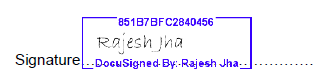 Rajesh Jha, WiceprezesMicrosoft CorporationOne Microsoft Way, Redmond WA, USA 98052Spis treści / Postanowienia ogólneZałącznik 3 — Postanowienia wynikające z unijnego ogólnego rozporządzenia o ochronie danychZobowiązania Microsoft określone w tych Postanowieniach wynikających z RODO wchodzą w życie w odniesieniu do wszystkich klientów w dniu 25 maja 2018 r. Zobowiązania te wiążą Microsoft i Klienta niezależnie od (1) wersji Postanowień dotyczących Usług Online i Dodatku dotyczącego Ochrony Danych, jaka w inny sposób ma zastosowanie do danej subskrypcji Usługi Online, lub (2) jakiejkolwiek innej umowy wskazanej w tym załączniku.Na potrzeby Postanowień wynikających z RODO Klient i Microsoft zgadzają się, że Klient jest administratorem Danych Osobowych, a Microsoft jest podmiotem przetwarzającym takie dane, z wyjątkiem sytuacji, w której Klient występuje jako podmiot przetwarzający Dane Osobowe, w którym to przypadku Microsoft jest podmiotem podprzetwarzającym. Niniejsze Postanowienia wynikające z RODO mają zastosowanie do przetwarzania Danych Osobowych przez Microsoft w imieniu Klienta w zakresie RODO. Niniejsze Postanowienia wynikające z RODO nie ograniczają zobowiązań dotyczących ochrony danych, które Microsoft podjął wobec Klienta w Postanowieniach Dotyczących Usług Online lub innych umowach zawartych między Microsoft a Klientem. Niniejsze Postanowienia wynikające z RODO nie mają zastosowania w sytuacji, gdy administratorem Danych Osobowych jest Microsoft.Stosowne obowiązki wynikające z RODO: art. 28, 32 i 331. Microsoft nie korzysta z usług innego podmiotu przetwarzającego bez uprzedniej szczegółowej lub ogólnej pisemnej zgody Klienta. W przypadku ogólnej pisemnej zgody Microsoft informuje Klienta o wszelkich zamierzonych zmianach dotyczących dodania lub zastąpienia innych podmiotów przetwarzających, dając tym samym Klientowi możliwość wyrażenia sprzeciwu wobec takich zmian. (Art. 28 ust. 2)2. Przetwarzanie przez Microsoft odbywa się na podstawie niniejszych Postanowień wynikających z RODO, które podlegają prawu Unii Europejskiej („Unia”) lub prawu państwa członkowskiego oraz wiążą Microsoft i Klienta. Przedmiot i czas trwania przetwarzania, charakter i cel przetwarzania, rodzaj Danych Osobowych, kategorie osób, których dane dotyczą, oraz obowiązki i uprawnienia Klienta są opisane w zawartej przez Klienta umowie licencyjnej obejmującej również niniejsze Postanowienia wynikające z RODO. W szczególności Microsoft: (a)	przetwarza Dane Osobowe wyłącznie na udokumentowane polecenie Klienta — co dotyczy też przekazywania Danych Osobowych do państwa trzeciego lub organizacji międzynarodowej — chyba że obowiązek taki nakłada na niego prawo Unii lub prawo państwa członkowskiego, którym Microsoft podlega; w takim przypadku przed rozpoczęciem przetwarzania Microsoft poinformuje Klienta o tym obowiązku prawnym, o ile rzeczone przepisy prawa nie zabraniają udzielania takiej informacji z uwagi na ważny interes publiczny; (b)	zapewnia, aby osoby upoważnione do przetwarzania Danych Osobowych zobowiązały się do zachowania tajemnicy lub podlegały odpowiedniemu ustawowemu obowiązkowi zachowania tajemnicy; (c)	podejmuje wszelkie środki wymagane na mocy art. 32 RODO; (d)	przestrzega warunków korzystania z usług innego podmiotu przetwarzającego, o których mowa w ust. 1 i 3; (e)	biorąc pod uwagę charakter przetwarzania, w miarę możliwości pomaga Klientowi poprzez odpowiednie środki techniczne i organizacyjne wywiązać się z obowiązku odpowiadania na żądania osoby, której dane dotyczą, w zakresie wykonywania jej praw określonych w rozdziale III RODO; (f)	uwzględniając charakter przetwarzania oraz dostępne dla Microsoft informacje, pomaga Klientowi wywiązać się z obowiązków określonych w art. 32–36 RODO;(g)	po zakończeniu świadczenia usług związanych z przetwarzaniem i zależnie od decyzji Klienta usuwa albo zwraca mu wszelkie Dane Osobowe oraz usuwa wszelkie ich istniejące kopie, chyba że prawo Unii lub prawo państwa członkowskiego nakazuje przechowywanie Danych Osobowych; (h)	udostępnia Klientowi wszelkie informacje niezbędne do wykazania spełnienia obowiązków określonych w art. 28 RODO oraz umożliwia Klientowi lub audytorowi upoważnionemu przez Klienta przeprowadzanie audytów, w tym inspekcji, i przyczynia się do nich. Microsoft niezwłocznie informuje Klienta, jeśli jego zdaniem wydane Microsoft polecenie stanowi naruszenie RODO lub innych przepisów prawa Unii lub prawa państwa członkowskiego o ochronie danych. (Art. 28 ust. 3)3. Jeśli w celu wykonania w imieniu Klienta konkretnych czynności przetwarzania Microsoft korzysta z usług innego podmiotu przetwarzającego, na ten inny podmiot przetwarzający nałożone zostają — na mocy umowy lub innego aktu prawnego podlegającym prawu Unii lub prawu państwa członkowskiego — te same obowiązki w zakresie ochrony danych jak w Postanowieniach wynikających z RODO, a w szczególności obowiązek zapewnienia wystarczających gwarancji wdrożenia odpowiednich środków technicznych i organizacyjnych, aby przetwarzanie odpowiadało wymogom RODO. Jeśli ten inny podmiot przetwarzający nie wywiąże się ze spoczywających na nim obowiązków w zakresie ochrony danych, pełna odpowiedzialność wobec Klienta za wypełnienie obowiązków tego innego podmiotu przetwarzającego spoczywa na Microsoft. (Art. 28 ust. 4)4. Uwzględniając stan wiedzy technicznej, koszt wdrażania oraz charakter, zakres, kontekst i cele przetwarzania, a także ryzyko naruszenia praw lub wolności osób fizycznych o różnym prawdopodobieństwie wystąpienia i wadze zagrożenia, Klient i Microsoft wdrażają odpowiednie środki techniczne i organizacyjne, aby zapewnić stopień bezpieczeństwa odpowiadający temu ryzyku, w tym między innymi w stosownym przypadku: (a)	pseudonimizację i szyfrowanie Danych Osobowych; (b)	zdolność do ciągłego zapewnienia poufności, integralności, dostępności i odporności systemów i usług przetwarzania; (c)	zdolność do szybkiego przywrócenia dostępności Danych Osobowych i dostępu do nich w razie incydentu fizycznego lub technicznego oraz(d)	regularne testowanie, mierzenie i ocenianie skuteczności środków technicznych i organizacyjnych mających zapewnić bezpieczeństwo przetwarzania. (Art. 32 ust. 1)5. Oceniając, czy stopień bezpieczeństwa jest odpowiedni, uwzględnia się ryzyko wiążące się z przetwarzaniem, zwłaszcza wynikające z przypadkowego lub niezgodnego z prawem zniszczenia, utracenia, modyfikowania, nieuprawnionego ujawnienia lub nieuprawnionego dostępu do Danych Osobowych przesyłanych, przechowywanych lub w inny sposób przetwarzanych. (Art. 32 ust. 2)6. Klient oraz Microsoft podejmą działania w celu zapewnienia, aby każda osoba fizyczna działająca z upoważnienia Klienta lub Microsoft, która ma dostęp do Danych Osobowych, przetwarzała je wyłącznie na polecenie Klienta, chyba że wymaga tego od niej prawo Unii lub prawo państwa członkowskiego. (Art. 32 ust. 4)7. Po stwierdzeniu naruszenia ochrony Danych Osobowych Microsoft bez zbędnej zwłoki zgłasza to Klientowi. (Art. 33 ust. 2). Takie powiadomienie będzie obejmować informacje, jakie podmiot przetwarzający musi udostępnić administratorowi zgodnie z art. 33 ust. 3 w zakresie, w jakim takie informacje są w uzasadniony sposób dostępne Microsoft.Spis treści / Postanowienia ogólneDomenaZasadyStruktura zabezpieczeń informacjiOdpowiedzialność za zabezpieczenia. Microsoft wyznacza co najmniej jedną osobę odpowiedzialną za zabezpieczenia, która będzie koordynować i monitorować reguły i procedury zabezpieczeń.Role i obowiązki w zakresie bezpieczeństwa. Personel Microsoft mający dostęp do Danych Klienta podlega obowiązkowi zachowania poufności.Program zarządzania ryzykiem. Przed rozpoczęciem przetwarzania Danych Klienta lub świadczenia Usług Online Microsoft przeprowadza ocenę ryzyka.Microsoft zachowuje dokumentację dotyczącą zabezpieczeń po zakończeniu jej obowiązywania zgodnie z wymogami Microsoft w zakresie zatrzymywania danych.Zarządzanie zasobamiSpis zasobów. Microsoft prowadzi spis wszystkich nośników, na których są przechowywane Dane Klienta. Dostęp do spisów tych nośników jest zastrzeżony i ma go wyłącznie personel Microsoft upoważniony do tego na piśmie.Obsługa zasobów-	Microsoft klasyfikuje Dane Klienta w celu umożliwienia ich identyfikacji oraz odpowiedniego ograniczenia do nich dostępu.-	Microsoft stosuje ograniczenia dotyczące drukowania Danych Klienta, a także procedury w zakresie usuwania materiałów drukowanych zawierających Dane Klienta.Przed zapisaniem Danych Klienta na urządzeniach przenośnych, uzyskaniem zdalnego dostępu do Danych Klienta i przetworzeniem Danych Klienta poza placówkami Microsoft personel musi otrzymać od Microsoft stosowną zgodę.Bezpieczeństwo zasobów ludzkichSzkolenia z zakresu zabezpieczeń. Microsoft informuje personel Microsoft o stosownych procedurach zabezpieczeń i ich odpowiednich rolach. Ponadto Microsoft informuje personel Microsoft o możliwych konsekwencjach naruszeń obowiązujących reguł i procedur zabezpieczeń. Podczas szkoleń Microsoft używa tylko anonimowych danych.Bezpieczeństwo fizyczne i środowiskoweFizyczny dostęp do placówek. Dostęp do placówek, w których są zlokalizowane systemy informatyczne przetwarzające Dane Klienta, mają tylko określone osoby upoważnione do tego przez Microsoft.Fizyczny dostęp do składników. Microsoft prowadzi rejestr przychodzących i wychodzących nośników zawierających Dane Klienta, w którym znajdują się takie informacje jak typ nośnika, upoważnieni nadawcy i odbiorcy, data i godzina, liczba nośników oraz typy Danych Klienta, jakie są na nich zapisane.Ochrona przed zakłóceniami. W celu ochrony danych przed ich utratą z powodu awarii źródła zasilania lub zakłóceń sieciowych Microsoft stosuje różne systemy zgodne ze standardem branżowym.Usuwanie składników. W celu usunięcia niepotrzebnych już Danych Klienta Microsoft stosuje procedury zgodne ze standardem branżowym.Zarządzanie komunikacją i operacjamiZasady operacyjne. Microsoft prowadzi dokumentację dotyczącą zabezpieczeń, w której znajdują się opisy środków bezpieczeństwa, stosownych procedur oraz obowiązków personelu mającego dostęp do Danych Klienta.Procedury odzyskiwania danych-	Microsoft na bieżąco tworzy kopie danych, z których można odzyskać Dane Klienta, jednak nie rzadziej niż raz w tygodniu (chyba że żadne Dane Klienta nie zostały w tym czasie zaktualizowane).-	Microsoft przechowuje kopie Danych Klienta i procedury odzyskiwania danych w innej lokalizacji niż lokalizacja głównego sprzętu komputerowego służącego do przetwarzania Danych Klienta.-	Dostęp do kopii Danych Klienta podlega szczególnym procedurom obowiązującym w Microsoft.-	Microsoft weryfikuje procedury odzyskiwania danych co najmniej raz na sześć miesięcy, z wyjątkiem Usług Azure dla Instytucji Rządowych, dla których procedury odzyskiwania danych są weryfikowane co dwanaście miesięcy.-	Microsoft rejestruje działania związane z odzyskiwaniem danych, w tym imię i nazwisko osoby odpowiedzialnej, opis przywracanych danych oraz ewentualnie dane, jakie musiały zostać wprowadzone ręcznie podczas odzyskiwania.Złośliwe oprogramowanie. Microsoft przeprowadza kontrole chroniące przed złośliwym oprogramowaniem, które pomagają w uniemożliwieniu uzyskania nieupoważnionego dostępu do Danych Klienta przez takie oprogramowanie, w tym złośliwe oprogramowanie pochodzące z sieci publicznych.Dane poza granicami-	Microsoft szyfruje lub umożliwia Klientowi szyfrowanie Danych Klienta przesyłanych za pośrednictwem sieci publicznych.-	Microsoft ogranicza dostęp do Danych Klienta na nośnikach, które opuszczają placówki Microsoft.Rejestrowanie zdarzeń. Microsoft rejestruje lub umożliwia Klientowi rejestrowanie, używanie i uzyskiwanie dostępu do systemów informatycznych zawierających Dane Klienta, rejestrując identyfikator dostępu, czas, przyznanie lub odmowę autoryzacji oraz podjęte działania.Kontrola dostępuZasady uzyskiwania dostępu. Microsoft prowadzi rejestr uprawnień w zakresie zabezpieczeń przypisanych do poszczególnych osób mających dostęp do Danych Klienta.Autoryzacja dostępu-	Microsoft prowadzi i aktualizuje rejestr personelu uprawnionego do uzyskiwania dostępu do systemów Microsoft zawierających Dane Klienta.-	Microsoft dezaktywuje poświadczenia uwierzytelniania, które nie były używane przez sześć miesięcy.-	Microsoft wskazuje personel, który może przyznawać, zmieniać lub anulować autoryzowany dostęp do danych i zasobów. -	Microsoft gwarantuje, że jeśli dostęp do systemów zawierających Dane Klienta ma więcej niż jedna osoba, każda z tych osób korzysta z oddzielnego identyfikatora lub oddzielnej nazwy użytkownika.Najniższe uprawnienia-	Personel pomocy technicznej może uzyskiwać dostęp do Danych Klienta tylko w razie potrzeby. -	Microsoft ogranicza dostęp do Danych Klienta, tak aby był on możliwy tylko dla osób, które potrzebują go do wypełniania swoich obowiązków służbowych.Integralność i zachowanie poufności-	Microsoft instruuje personel Microsoft o konieczności wyłączania sesji administracyjnych w przypadku opuszczania placówek kontrolowanych przez Microsoft lub w innych przypadkach pozostawiania komputerów bez nadzoru.-	Microsoft przechowuje hasła w sposób uniemożliwiający ich odczytanie w czasie, gdy obowiązują.Uwierzytelnianie-	Do identyfikacji i uwierzytelnia użytkowników, którzy próbują uzyskać dostęp do systemów informatycznych, Microsoft stosuje praktyki zgodne ze standardami branżowymi.-	Jeśli mechanizmy uwierzytelniania są oparte na hasłach, Microsoft wymaga, aby hasła te były regularnie odnawiane.-	Jeśli mechanizmy uwierzytelniania są oparte na hasłach, Microsoft wymaga, aby hasła te składały się z co najmniej ośmiu znaków.-	Microsoft gwarantuje, że dezaktywowane lub wygasłe identyfikatory nie są przyznawane innym osobom.-	Microsoft monitoruje lub umożliwia Klientowi monitorowanie powtarzających się prób uzyskania dostępu do systemów informatycznych przy użyciu nieprawidłowego hasła.-	W celu dezaktywowania uszkodzonych lub nieumyślnie ujawnionych haseł Microsoft stosuje procedury zgodne ze standardami branżowymi.-	Microsoft stosuje praktyki ochrony haseł zgodne ze standardami branżowymi, w tym praktyki służące do zachowania poufności oraz integralności haseł podczas ich przypisywania, rozpowszechniania i przechowywania.Projekt sieci. Microsoft przeprowadza kontrole uniemożliwiające uzyskanie praw dostępu do Danych Klienta osobom, którym takie prawa nie zostały przypisane i które nie są upoważnione do uzyskiwania dostępu do Danych Klienta.Zarządzanie przypadkami naruszeń zabezpieczeń informacjiProcedura reagowania na przypadki naruszeń-	Microsoft prowadzi rejestr naruszeń zabezpieczeń, w którym znajduje się opis naruszenia, czas i skutki naruszenia, imię i nazwisko osoby zgłaszającej, imię i nazwisko osoby przyjmującej zgłoszenie oraz procedura odzyskiwania danych.-	W przypadku każdego przypadku naruszenia bezpieczeństwa klasyfikowanego jako Naruszenie Zabezpieczeń Microsoft (zgodnie z opisem w powyższym punkcie „Powiadomienie o Naruszeniu Zabezpieczeń”) bezzwłocznie i w każdym przypadku nie później niż w ciągu 72 godzin wyśle stosowne powiadomienie.-	Microsoft śledzi lub umożliwia Klientowi śledzenie przypadków ujawnienia Danych Klienta, w tym typu ujawnionych danych, daty ujawnienia i osób, którym te dane ujawniono.Monitorowanie usługi. Personel Microsoft ds. zabezpieczeń sprawdza dzienniki co najmniej raz na sześć miesięcy w celu zaproponowania ewentualnych działań korygujących.Zarządzanie ciągłością działania-	Microsoft ma plany awaryjne dla placówek, w których są zlokalizowane systemy informatyczne Microsoft przetwarzające Dane Klienta.-	Nadmiarowa pamięć masowa Microsoft i procedury Microsoft dotyczące odzyskiwania danych umożliwiają podjęcie próby rekonstrukcji Danych Klienta w ich oryginalnym lub ostatnio zreplikowanym stanie, w jakim znajdowały się przed ich utratą lub zniszczeniem.